УСЛОВИЯвыпуска, обслуживания и использования банковских карт в ООО КБ «Взаимодействие»Термины и определения.Авторизация — предоставляемое Банком разрешение на проведение операции с использованием Карты или ее реквизитов (в т.ч. при наличии технической возможности совершения операций с использованием реквизитов Карты) в пределах Платежного лимита и порождающее обязательство Банка перед платежной системой (ПС) по исполнению представленных Документов (в том числе в электронной форме).Банкомат — электронный программно-технический комплекс, предназначенный для выдачи/приема наличных денежных средств с использованием Карты, составления Документов по операциям с использованием Карт, оплаты различных услуг, а также проведения других операций, предусмотренных программным обеспечением Банкомата.Банк-эквайер — кредитная организация, являющаяся участником соответствующей ПС, осуществляющая расчеты с Торговыми точками по операциям, совершаемым с использованием Карты или ее реквизитов (в т.ч. при наличии технической возможности совершения операций с использованием реквизитов Карты), а также по операциям выдачи наличных денежных средств, совершенным с использованием Карт.Банк - Эмитент - Банк-участник платежной системы, осуществляющий деятельность по выпуску банковских карт, открытию счетов и расчетно-кассовому обслуживанию Клиентов при совершении операций с использованием выданных им банковских карт – ООО КБ «Взаимодействие» и его структурные подразделения.Блокировка карты — приостановление Банком проведения операций с использованием Карты или ее реквизитов (в т.ч. при наличии технической возможности совершения операций с использованием реквизитов Карты).Дебетовая карта (Карта) — вид платежной карты как инструмента безналичных расчетов, предназначенного для совершения операций с денежными средствами Клиента, находящимися у Банка, в соответствии с законодательством Российской Федерации и Договором с Банком. Банковская карта является собственностью Банка. Далее под банковской картой, если явно не установлено иное, подразумевается также как Основная карта, так и Дополнительная карта. Карта является собственностью Банка.Держатель карты (Держатель) — Клиент или Представитель или сотрудник Клиента (в случае, если Клиент не является физическим лицом), на имя которого выпущена Карта в рамках Договора.Дистанционное Банковское Обслуживание (ДБО) — набор услуг, позволяющих получить удаленный доступ к информации о состоянии счетов, к операциям по управлению счетами, открытыми в Офисе Банка. Договор о предоставлении и использовании банковских карт (Договор):•	настоящие Условия; •	для Клиентов – физических лиц:- Заявление-Анкета №1 или Заявление-Анкета №2, надлежащим образом заполненная , подписанная Клиентом и принятая Банком; •	 для Клиентов – юридических лиц и индивидуальных предпринимателей:- Заявление-Анкета №3 или Заявление-Анкета №4, надлежащим образом заполненная, подписанная Клиентом и принятая Банком ;•	Тарифы — в совокупности являются Договором на открытие Картсчета, выпуск и обслуживание Дебетовой карты в Банке; Правила международной платежной системы (МПС).Документ об операции с использованием карты (Документ) — документ, являющийся основанием для осуществления расчетов по операции с использованием Карты или ее реквизитов (в т.ч. при наличии технической возможности совершения операций с использованием реквизитов Карты) и/или служащий подтверждением ее совершения, составленный в пункте обслуживания карт (ПОК) на бумажном носителе и/или в электронной форме, собственноручно подписанный Держателем и/или заверенный аналогом его собственноручной подписи (ПИН-кодом).Дополнительная карта — Карта, выпущенная Банком по письменному заявлению Клиента на имя указанного им Представителя, либо выпущенная в дополнение к Основной карте, на имя самого Клиента (Владельца Картсчета) в порядке, предусмотренном настоящими Условиями.Идентификация по телефону — процедура, проводимая сотрудником Банка для удостоверения личности Клиента (Держателя), при его обращении по установленным Банком каналам телефонной связи. Процедура Идентификации Клиента (Держателя) по телефону считается успешно завершенной, если Клиент (Держатель) правильно сообщил сотруднику Банка следующую информацию: фамилия, имя, отчество; Кодовое слово; паспортные данные.Импринтер — механическое устройство, предназначенное для переноса оттиска рельефных реквизитов Карты на Документ, составленный на бумажном носителе в пункте выдачи наличных (ПВН) или Торговой точке.Информация об операциях Клиента (Выписка) для Дебетовой карты — документ, предоставляемый Офисом Банка Клиенту и содержащий сведения об операциях, произведенных с использованием Карты или ее реквизитов (в т.ч. всех Карт, выпущенных в рамках Договора) и по Картсчету за определенный период. Выписка может содержать сведения о Технической задолженности (сумме задолженности, сроках погашения) в случае ее возникновения.Информационный киоск — тип электронного программно-технического комплекса, не предназначенный для выдачи (приема) наличных денежных средств, применяемый для оплаты услуг, проведения операций, предусмотренных его программным обеспечением, а также для составления Документов об операции с использование Карты.Карта «мгновенного выпуска» — электронная безыменная Карта МПС, которая выдается Клиенту непосредственно в день обращения в Банк и при заключении Договора с Банком.Картсчет для Дебетовой карты — текущий счет Клиента, открытый в Офисе Банка на основании Договора и служащий для учета денежных средств Клиента и операций, совершенных с использованием Карты или ее реквизитов (в т.ч. при наличии технической возможности совершения операций с использованием реквизитов Карты) на основании Документов, и осуществления безналичных расчетов в порядке, установленном Условиями.Клиент (Владелец Картсчета) — физическое лицо, юридическое лицо или индивидуальный предприниматель, изъявившее(ий) свое согласие и присоединившееся к Условиям, и заключившее(ий) с Банком Договор о предоставлении и использовании банковских карт, на имя которого открыт Картсчет.Код авторизации — уникальный номер, присвоенный операции, совершенной с использованием Карты, и подтверждающий Авторизацию операции БанкомКод подтверждения действительности карты — реквизиты Карт, необходимые для совершения расчетов в сети Интернет или расчетов с ручным вводом реквизитов. Код подтверждения действительности Карты расположен на полосе для подписи на оборотной стороне Карты (три последние цифры номера).Кодовое слово — секретный пароль (на русском языке), назначаемый Держателем карты самостоятельно, не подлежащий разглашению третьим лицам, предназначенный для подтверждения личности Держателя в случаях, предусмотренных Условиями.Международная платежная система (далее — МПС) — система расчетов между банками разных стран, которые используют единые стандарты платежных средств. Организация — юридическое лицо/индивидуальный предприниматель, заключившее с Банком договор, предусматривающий перечисление заработной платы и иных выплат от Организации на Картсчета Сотрудников Организации или иных физических лиц.Основная карта — Карта, выпущенная первой на имя Клиента/Держателя.Офис Банка — филиал Банка (включая внутренние структурные подразделения), имеющий право осуществлять операции по открытию, ведению и обслуживанию Картсчета Клиента.Персональный идентификационный номер (ПИН-код) — четырехзначное число, являющееся секретным кодом Карты. ПИН-код генерируется с соблюдением конфиденциальности, недоступен сотрудникам Банка, известен только Держателю и не подлежит разглашению третьим лицам. Операции по Карте, совершенные с вводом ПИН-кода, приравниваются к операциям, безусловно одобренным и собственноручно подписанным Держателем.Платежный лимит — максимальная сумма денежных средств, доступная Держателю, в пределах которой Банк может выдать разрешение на совершение операции. Определяется в валюте  Картсчета и устанавливается Банком в соответствии с остатком денежных средств, размещенных на Картсчете за вычетом общей суммы уже авторизованных, но еще не оплаченных Клиентом операций по всем предоставленным в рамках Договора Картам (за исключением случаев, когда по письменному заявлению Клиента по Карте установлен Расходный лимит, в этом случае Платежный лимит Карты равен наименьшему из указанных лимитов – Платежному лимиту или Расходному лимиту).Платежный терминал — электронный программно-технический комплекс Банка, предназначенный для оплаты различных товаров и услуг с помощью Карты и (или) наличных денежных средств, а также проведения других операций, предусмотренных программным обеспечением платежного терминала.Пункт выдачи наличных (ПВН) — структурное подразделение кредитной организации, осуществляющее операции по приему и выдаче наличных денежных средств с использованием Карт (через Терминал или Импринтер) или без использования Карт (с Картсчета).Пункт обслуживания карт (ПОК) — ПВН, Банкомат, Информационный киоск, Торговая точка, Интернет-сайты (в случае обслуживания Карт) и др.Расходный лимит — предельная сумма денежных средств по Карте, которая может быть израсходована Держателем за определенный период (день, календарный месяц). Установка и отмена Расходного лимита производится на основании письменного заявления Клиента (за исключением Расходных лимитов, регулируемых законодательством Российской Федерации).Стоп-лист — список номеров Карт, запрещенных ПС к обслуживанию, рассылаемый Банком в ПОК для предотвращения использования утерянных, украденных и поддельных Карт, а также номеров Карт, чьи реквизиты были использованы при проведении мошеннических операций без физического присутствия Карты.Счет — Счет(а), открываемый(ые) Банком Клиенту в соответствии с Договором. В рамках настоящих Условий под Счетом понимается «Картсчет». Тарифы — действующие тарифы Банка на совершение операций с Картой и Картсчетом/Счетом, а также на предоставление иных услуг Банком, являющиеся неотъемлемой частью Договора. Терминал — устройство, предназначенное для проведения платежей и иных операций с использованием Карты в ПВН или Торговой точке, а также для составления Документов об операции с использованием Карт.Техническая задолженность — превышение суммы операции, совершенной Держателем в соответствии с Договором над суммой Платежного лимита. Техническая задолженность может возникать в результате колебания курсов иностранных валют в промежуток времени, прошедший между Авторизацией и списанием средств с Картсчета, либо в результате совершения операций по Карте без Авторизации, а также в результате списания комиссий, неучтенных при Авторизации и др. Техническая задолженность расценивается Банком и Клиентом как предоставленные Банком и полученные Клиентом кредитные средства и подлежит возврату Клиентом с уплатой процентов в соответствии с порядком, установленным Условиями. Торговая точка — юридическое лицо/индивидуальный предприниматель (учреждение торговли/предоставления услуг), осуществляющее обслуживание Держателей карт путем оформления платежей за товары (услуги, работы) с использованием Карт или их реквизитов. Условия — настоящие «Условия выпуска, обслуживания и использования  банковских карт в ООО КБ «Взаимодействие»», определяющие положения договора присоединения, заключаемого между Банком и физическим лицом, к которым Клиент согласно п.1 ст.428 Гражданского кодекса Российской Федерации присоединяется в целом в соответствии с п.п. 2.2 Условий. Условия устанавливают и регулируют взаимоотношения между Банком и Клиентом при выдаче и использовании Карт, выпущенных в рамках Договора, а также определяют порядок расчетов по операциям, произведенным с использованием Карты или ее реквизитов и по Картсчету.Утрата карты — потеря, кража, порча Карты не по вине Банка, повлекшие  необходимость ее перевыпуска. Электронная подпись (ЭП) — информация в электронной форме, которая присоединена к другой информации в электронной форме (подписываемой информации) или иным образом связана с такой информацией и которая используется для определения лица, подписывающего информацию. Банк не несет ответственности за ненадлежащую работу ЭП.Электронное средство платежа (ЭСП) — средство и (или) способ, позволяющий Клиенту составлять, удостоверять и передавать распоряжения Банку в целях осуществления перевода денежных средств в рамках применяемых форм безналичных расчётов с использованием информационно—коммуникационных технологий, электронных носителей информации, в том числе платёжных карт, систем дистанционного банковского обслуживания (ДБО), а также иных технических устройств.Уведомление о совершённой операции— информирование Банком Клиента о совершении каждой операции с использованием ЭСП (Карты).Адрес направления Уведомлений — адрес (номер телефона, адрес электронной почты и т.д.), на который Банк направляет Уведомление о совершённой операции, в целях соблюдения требований ст.9 Федерального закона № 161-ФЗ от  27.06.2013  «О национальной платёжной системе».SMS-уведомление — сообщение, направляемое Банком через оператора сотовой связи на номер мобильного телефона Клиента и содержащее в себе информацию об операции, совершенной с использованием карты.2. Общие положения2.1. Настоящие Условия являются типовыми для всех Клиентов, определяют положения договора присоединения, заключаемого между Банком и Клиентом.2.2. Заключение Договора осуществляется путем присоединения Клиента к Условиям в целом в соответствии с п.1 ст.428 Гражданского кодекса Российской Федерации. Договор считается заключенным с момента присоединения Клиента к Условиям. Присоединением Клиента к Условиям является:•	Акцепт (подписание) Банком Заявления-Анкеты №1; №2.•	Акцепт (подписание) Банком Заявления-Анкеты №3; №4.•	Подписание Клиентом соответственно Заявления-Анкеты №1, № 2, №3, №4 означает принятие им Условий и Тарифов полностью, согласие со всеми условиями Договора и обязательство их неукоснительно соблюдать.2.3. Клиент подтверждает, что до подписания  Договора он проинформирован Банком:	- об условиях безопасного использования Карты, в частности о любых ограничениях способов и мест использования, случаях повышенного риска использования  Карт;	- о способах и сроках информирования Клиента Банком о совершённых операциях с использованием карты;	- о способах и сроках направления Банку Клиентом уведомлений об утрате Карты и/или её использовании без согласия Клиента;	- о последствиях утраты Карты;	- о сроках и порядке предъявления претензий, включая информацию для связи с Банком;	- о размере вознаграждения Банка и порядке его взимания.	Данная информация изложена в данных Условиях, в Памятке «О мерах безопасного использования карт», Тарифах Банка.2.3. Карта является собственностью Банка, выдается Держателю во временное пользование и подлежит возврату в предусмотренных Условиями случаях.2.4. Обслуживание Карты осуществляется в соответствии с Условиями и Тарифами.2.5. Обслуживание Держателя через иных участников соответствующих ПС производится в соответствии с Тарифами Банка и тарифами, установленными этими участниками.2.6. Условия, Договор и Тарифы обязательны для исполнения Банком и Клиентом (Держателем), если Условиями прямо не установлено иное. В части, неурегулированной Условиями, Договором и Тарифами использование Картсчета, выданной Клиенту Карты и организация расчетов по операциям, совершенным с ее использованием регулируются Правилами, правовыми нормами ПС, членом которых является Банк, нормами действующего законодательства Российской Федерации. 2.7. Заключив Договор (согласно п.п. 2.2) Клиент подтверждает, что он: ознакомлен с действующими Условиями и Тарифами, присоединился к Условиям и Тарифам, принял Условия и Тарифы, полностью и согласен со всеми условиями Договора и обязуется их неукоснительно соблюдать. Любые оговорки, изменяющие условия Договора, которые могут быть сделаны Клиентом при заключении Договора, не имеют юридической силы.2.8. Все Приложения, указанные в Условиях, являются его неотъемлемыми частями.3. Порядок пользования Картсчётом. Осуществление расчётов по совершённым операциям3.1. Безналичные перечисления с Картсчета в пределах Платежного лимита также могут производиться через устройства Банка (Банкоматы, Терминалы) без оформления дополнительных письменных распоряжений Клиентом, но при условии подтверждения безналичного перечисления денежных средств путем ввода ПИН-кода. В случае осуществления безналичного перечисления через устройства Банка (Банкоматы, Терминалы) с Картсчета нерезидента Российской Федерации на Картсчет резидента Российской Федерации указанное безналичное перечисление является предоставлением материальной помощи. Право распоряжения Картсчетом может быть передано Клиентом третьему лицу (в том числе Представителю) путем оформления в Офисе Банка или в соответствии с действующим законодательством Российской Федерации соответствующей доверенности. Доверенность оформляется в Офисе Банка при наличии документов, удостоверяющих личность Клиента и третьего лица.3.2. При самостоятельном расчете остатка денежных средств на Картсчете или Платежного лимита Клиенту необходимо принимать во внимание указанные в Тарифах комиссии за совершение операций с Картой. Указанные комиссии взимаются Банком непосредственно с Картсчета, поэтому в чеках и слипах не указываются.3.3. При Авторизации какой-либо операции по Карте Банк блокирует соответствующую сумму на Картсчете Клиента. Если валюта операции отличается от валюты Картсчета, то сумма операции пересчитывается в валюту Картсчета по специальному курсу Банка, установленному в действующих Тарифах.3.4. Списание суммы операции с Картсчета осуществляется при поступлении Документов (в том числе электронных документов, выставленных в соответствии с правилами ПС). Конвертация суммы операции в валюту Картсчета производится по курсу согласно Тарифам на дату отражения операции на Картсчете.3.5. По авторизованным операциям, по которым в сроки, установленные правилами ПС, не поступили требования о списании денежных средств, по истечении указанных сроков осуществляется автоматическая разблокировка средств.3.6. Денежные средства, находящиеся на Картсчете Клиента – юридического лица, индивидуального предпринимателя, могут быть использованы Клиентом на следующие операции:получение наличных денежных средств в валюте Российской Федерации для осуществления на территории Российской Федерации в соответствии с порядком, установленным Банком России, расчетов, связанных с деятельностью Клиента;оплата расходов в валюте Российской Федерации, связанных с деятельностью Клиента, в том числе оплатой командировочных и представительских расходов, на территории Российской Федерации;иные операции  в соответствии с законодательством Российской Федерации.3.7. Зачисление денежных средств на Картсчет производится путем перечисления денежных средств с других счетов Клиента, открытых в Банке (счетов Клиента, открытых в других кредитных организациях). Зачисление денежных средств на Картсчет производится не позднее рабочего дня Банка, следующего за днем поступления средств в Банк.3.8. Расходование Клиентом денежных средств, находящихся на Картсчете, допускается только с использованием Карты, за исключением следующих случаев:перечисления остатка денежных средств при закрытии Картсчета;перечисления денежных средств с Картсчета на другой расчетный счет Клиента с использованием расчетных документов на бумажном носителе.3.9. В случае возникновения Технической задолженности Банк вправе заблокировать все предоставленные в рамках Договора Карты до полного погашения  Клиентом указанной задолженности, согласно настоящему Договору и Тарифам.3.10. Клиент предоставляет право и поручает Банку без дополнительного распоряжения, на условиях заранее данного акцепта, списывать с Картсчета Клиента денежные средства в счет погашения (в т.ч. частичного погашения при недостаточности денежных средств на счете) Технической задолженности. Списание средств осуществляется в рамках действующих форм безналичных расчетов расчетными документами, установленными Банком России, как в дату возникновения задолженности, а также в любую из дат, следующую за датой возникновения Технической задолженности.3.11. Стороны признают, что:ПИН-код является личным секретным паролем Держателя Карты и известен только ему;ПИН-код является контрольным параметром правильности составления всех обязательных реквизитов поручения Держателя Карты  Банку и неизменности их содержания;получение Банком Документов (в том числе электронных документов, выставленных в соответствии с правилами международной платежной системы) юридически эквивалентно получению соответствующего документа на бумажном носителе, заверенного собственноручными подписями уполномоченных лиц и оттиском печати Клиента, обладает юридической силой и является основанием для осуществления операции по Картсчету;операции, произведенные с использованием Карты и соответствующего ПИН - кода, не подлежат оспариванию.4. Порядок пользования Картой4.1. Порядок выдачи Карты4.1.1. Карта выдается Держателю после оплаты Клиентом услуг Банка в соответствии с действующими Тарифами на день оплаты, при его непосредственном обращении в Офис Банка при предъявлении документа, удостоверяющего личность, либо иному лицу на основании доверенности от Клиента на получение Карты, оформленной в Офисе Банка или в соответствии с действующим законодательством Российской Федерации.4.1.2. В случае заключения Договора доверенным лицом в пользу третьего лица (Клиента), последнее приобретает права и обязанности Клиента по Договору с даты его заключения. В случае открытия Картсчета в пользу третьего лица необходимо обязательное предоставление доверенности от Клиента, оформленной в Офисе Банка или в соответствии с действующим законодательством Российской Федерации.4.1.5. На основании отдельного письменного заявления Клиента и оплаты услуг Банка согласно Тарифам к Картсчету могут быть выпущены Дополнительные карты как на имя самого Клиента (Владельца Картсчета), так и на указанного им Представителя. Дополнительные карты предоставляются: для себя и/или для иного физического лица, в том числе для своего ребенка, который достиг возраста 10-ти лет. Выпуск Карт мгновенного выпуска к Картсчету Клиента в виде Дополнительных карт на иных физических лиц (в т.ч. на Представителей), не допускается (независимо от возрастного порога). 4.1.6. По всем операциям, совершенным с использованием Дополнительной карты, ответственность несет Клиент (Владелец Картсчета).Представитель не является Владельцем Картсчета (Клиентом) и имеет право распоряжаться находящимися на нем денежными средствами только с использованием Дополнительной карты или ее реквизитов в пределах Платежного лимита, а также обращаться в Офис Банка:•	с письменным заявлением о блокировке/разблокировке выданной ему Дополнительной карты •	за получением/возвратом Дополнительной карты в Офисе Банка, выпущенной на его имя.Для совершения Представителем иных операций по Картсчету (в том числе оформление в Офисе Банка письменного заявления о перевыпуске, отказе от перевыпуска, закрытии Дополнительной карты, осуществление расходных операций по Картсчету, получение Выписок и др.):-  Клиент (Владелец Картсчета – физическое лицо) оформляет доверенность в Офисе Банка или в соответствии с действующим законодательством Российской Федерации;- Клиент (Владелец Картсчета – юридическое лицо) оформляет и подписывает документы, согласно заявленным подписям в карточке с образцами подписей и оттиска печати, или в соответствии с действующим законодательством Российской Федерации.4.1.7. При получении Карты Держатель в обязательном порядке проставляет шариковой ручкой свою подпись в специально отведенном для этого месте на оборотной стороне Карты.4.1.8. К каждой Карте в индивидуальном порядке присваивается ПИН-код. Держатель получает ПИН-код в специальном запечатанном ПИН-конверте. Изменение ПИН-кода осуществляется одним из способов, указанных в п.п.4.2.4 Условий. 4.1.9. При получении Карты Клиент должен удостовериться в отсутствии механических повреждений Карты (включая магнитную полосу) и целостности соответствующего ей ПИН-конверта.4.1.10. В целях безопасности Карта выдается Держателю в неактивированном состоянии (проведение операций с использованием Карты невозможно). Перед началом пользования Картой Держатель осуществляет активацию Карты, совершив любую операцию с использованием ПИН-кода.4.2. Порядок пользования Картой4.2.1. Держатель имеет право проводить операции с использованием Карт только в пределах Платежного лимита. Каждая Авторизация автоматически уменьшает величину текущего Платежного лимита на величину авторизованной суммы. При этом авторизуемая сумма операции складывается из непосредственно суммы совершаемой операции, комиссии Банка-эквайера, комиссии Банка (согласно Тарифам). При Авторизации каждой суммы операции Банк руководствуется требованиями соответствующей ПС и действующего законодательства Российской Федерации по ограничению размера максимальной величины авторизуемой суммы операции (разовой, ежемесячной).4.2.2. Карта не может быть передана третьему лицу.4.2.3. Подпись, проставляемая Держателем на Документе об операции, совершенной с использованием Карты, должна быть всегда идентична подписи на оборотной стороне Карты. Отсутствие подписи Держателя на Карте или ее несоответствие подписи, проставляемой на Документе об операции с использованием Карты, является основанием для отказа в приеме Карты.4.2.4  Изменение ПИН-кода осуществляется с перевыпуском Карты в соответствии с действующими на день перевыпуска Тарифами на основании письменного заявления Клиента или Представителя (при предоставлении данному лицу соответствующих полномочий, указанных в доверенности) в Офисе Банка.4.2.5. Для сохранения работоспособности необходимо предохранять Карту от физических, химических, термических, магнитных, электромагнитных, электрических и иных внешних воздействий, механических повреждений, изгибов и трения.4.2.6. При совершении операции с использованием Карты и обслуживании Карт кассир (служащий) Торговой точки имеет право потребовать предъявить документ, удостоверяющий личность Держателя, и/или попросить произвести набор ПИН-кода Держателем. В случае выпуска Держателю согласно Договору чиповой Карты (банковской карты со встроенным электронным микропроцессором) при совершении операции может осуществляться идентификация Держателя в соответствии с информацией о нем, содержащейся на чипе.4.2.7. Безналичные операции с использованием Карт могут совершаться как с Авторизацией, так и без Авторизации – в зависимости от вида Карты, категории Торговой точки и страны проведения операции, если иное не оговорено настоящими Условиями.4.2.8. После совершения операции с использованием Карты Терминал (Банкомат, Информационный киоск) распечатывает чек. При получении чека Держатель обязан убедиться в соответствии суммы, проставленной на этом Документе, сумме операции.4.2.9. Использование Карты невозможно в следующих случаях:•	номер Карты внесен в Стоп-лист;•	истек срок действия Карты;•	Карта заблокирована при трехкратном неправильном наборе ПИН-кода;•	Карта заблокирована по требованию Держателя или по указанию Банка в предусмотренныхУсловиями случаях;•	отсутствие или недостаток денежных средств для совершения операции с Картой;•	Карта испорчена механическими, химическими, электрическими, тепловыми, мощнымиэлектромагнитными и другими воздействиями на Карту;•	при совершении некоторых операций через Интернет (или введении запрета со стороны Банка на проведение интернет-операций), предусматривающих проведение дополнительных проверок;•	через специализированные системы, которые Банк не поддерживает.5. Оплата товаров и услуг с использованием Карты и её реквизитов5.1. Порядок оплаты через Терминал5.1.1. Перед оплатой товаров (услуг) Держатель сообщает служащему (кассиру) Торговой точки о том, что будет производить оплату по Карте, и передает ему Карту.5.1.2. После проведения операции Терминал распечатывает 2 (два) экземпляра чека, один из которых предназначен для Держателя, а второй – для служащего (кассира) Торговой точки. Необходимо проверить правильность указанных на чеках данных и проставить свою подпись (если иное не оговорено настоящими Условиями).В случае если чек распечатан не был или был распечатан не полностью, служащий (кассир) Торговой точки производит печать дубликата чека (на чеке указывается, что это копия), при этом недопустимо повторное проведение операции с использованием Карты через Терминал, т.к. это приведет к уменьшению суммы доступного Платежного лимита, повторному оформлению и списанию с Картсчета суммы платежа.5.1.3. При списании с Картсчета суммы большей, чем стоимость покупки (услуги), либо при отказе Держателя от приобретения товара (услуги) после совершения платежа с использованием Карты Держатель в случаях, предусмотренных действующим законодательством страны, в которой расположена Торговая точка, вправе требовать (непосредственно после совершения операции) отмены операции. Отмену операции производит служащий (кассир) Торговой Точки. В этих случаях Держателю следует получить от Торговой точки и сохранить Документ, содержащий реквизиты отмененной операции (номер Карты, дату и время совершения отмененной операции, Код авторизации, сумму операции и сумму возврата). Документ подлежит хранению в течение 1(одного) месяца со дня совершения операции.5.2. Порядок оплаты через сеть Интернет5.2.1. Банк рекомендует проводить в сети Интернет операции только с использованием отдельной карты, на которую Клиент зачисляет необходимую ему сумму перед покупкой, и не хранит там существенного остатка денежных средств.В случае осуществления Держателем операций в сети Интернет с использованием реквизитов эмитированных Банком Карт (техническая возможность осуществлять операции в Интернет зависит от типа Карты), Банк не гарантирует удовлетворение претензий по ним.5.2.2. При расчетах в сети Интернет Держатель обязан проявить разумную осторожность, и не проводить операций с Торговой точкой, в чьей надежности есть основания сомневаться (срок работы, репутация, наличие почтового адреса и др.).5.3. Порядок оплаты с применением Импринтера5.3.1. Использование Импринтера невозможно для Карт, требующих обязательную электронную Авторизацию.5.3.2. При составлении Документа с применением Импринтера служащий (кассир) Торговой точки получает оттиск реквизитов Карты и Торговой точки на бумажном носителе (слип).5.3.3. Слип оформляется в 3 (трех) экземплярах, один из которых передается Держателю.5.3.4. Служащий (кассир) Торговой точки запрашивает Авторизацию операции, после получения которой заполняет и подписывает слип, проставляя дату, Код авторизации, данные документа, удостоверяющего личность Держателя, сумму платежа, код валюты.5.3.5. Перед подписанием оформленного служащим (кассиром) Торговой точки слипа Держатель обязан убедиться в правильности его заполнения (правильности заполнения реквизитов операции) и наличии подписи служащего (кассира) Торговой точки. Оттиск должен быть четким, данные на экземпляре слипа, переданного Держателю, должны совпадать с данными на копиях, которые остаются у служащего (кассира) Торговой точки.5.3.6. Если в процессе обработки слип был неправильно заполнен, то он обязательно уничтожается в присутствии Держателя, либо на нем должна быть проставлена соответствующая отметка.6. Порядок пользования банкоматом6.1. Перед использованием Банкомата Держатель обязан убедиться в том, что данный Банкомат обслуживает карты ПС, к которой относится выданная ему Карта (на Банкомате размещены логотипы соответствующей ПС), а также по возможности ознакомиться с инструкцией по пользованию Банкоматом либо проконсультироваться с работниками Банка-эквайрера. Язык сообщений Банкомата Держатель выбирает в начальном диалоге.6.2. Управление Банкоматом производится путем выбора Держателем команд с помощью кнопок, расположенных либо слева и справа от монитора и на цифровой клавиатуре, либо на экране. При длительном неполучении команд от Держателя Банкомат прерывает обслуживание и возвращает Карту.6.3. При проведении операций в Банкомате Держатель должен своевременно забрать возвращаемую Карту и выдаваемые деньги. Не извлеченные из Банкомата Карта и/или деньги в течение стандартно 30 (тридцати) секунд задерживаются Банкоматом. Время, отводимое на извлечение денег/Карты, устанавливается Банком-эквайрером, и может отличаться от 30 (тридцати) секунд. Банк не гарантирует возврат Карты и/или денежных средств, не извлеченных из Банкомата в течение указанного времени, т.к. ими могло неправомерно завладеть третье лицо.6.4. Если Банкомат задержал Карту, Держатель должен срочно ее заблокировать путем обращения в Банк  в соответствии с порядком, установленным Условиями.6.5. При задержании Банкоматом Карты или денежных средств, Держатель должен обратиться в Банк-эквайрер, или в Офис Банка. После возврата Карты, изъятой Банкоматом, необходимо уведомить об этом Банк, иначе Карта может быть изъята повторно. 6.6. Банкоматы выдают денежные купюры определенного номинала. Максимально возможное количество купюр, выдаваемых за одну операцию, ограничено и зависит от типа Банкомата (как правило, до 40 (сорока) купюр) и лимита выдачи наличных денежных средств, устанавливаемого Банком-эквайрером. Суммы выдаваемых денежных средств и количество совершаемых подряд операций получения наличных могут быть ограничены размером суммы средств, загруженных в конкретный Банкомат и/или непосредственно Платежным лимитом.6.7. Необходимая сумма денежных средств выбирается из предлагаемого набора меню Банкомата либо вводится Держателем. Вводимая сумма должна быть кратной номиналам купюр и не может превышать максимальную, указанную на Банкомате или ограниченную Платежным лимитом. В противном случае будет выдано сообщение об ошибочной сумме.6.8. Держатели имеют возможность оплачивать/подключать через Банкоматы ряд услуг из предлагаемого набора в меню Банкомата, а также получать информацию об остатке денежных средств на Картсчете и осуществлять безналичные переводы денежных средств по Карте. Набор услуг и возможность предоставления информации о состоянии Картсчета определяет Банк-эквайрер.6.9. При проведении операции по выдаче наличных денежных средств в прочих банках (в ПВН или через банкоматы, обслуживаемые не Банком, а иным Банком-эквайером) помимо комиссии, удерживаемой Банком в соответствии с действующими на день совершения операции Тарифами, с Клиента может дополнительно удерживаться комиссия, устанавливаемая этими Банками- эквайерами.6.10. Порядок проведения безналичных переводов денежных средств по Картам Банка:6.10.1. Осуществление безналичных переводов возможно только в российских рублях и только по Картам физических лиц. 6.10.2. В случае осуществления безналичного перевода с Карты, Картсчет которой открыт в валюте, отличной от российских рублей, конвертация денежных средств в российские рубли осуществляется по курсу согласно Тарифам.6.10.3. В случае осуществления зачисления денежных средств при осуществлении безналичного перевода на Карту/перевода денежных средств на Карту, Картсчет которой открыт в валюте, отличной от российских рублей, конвертация суммы перевода в валюту Картсчета осуществляется по курсу согласно Тарифам.6.10.4. Держатель имеет право проводить операции безналичных переводов с использованием Карты только в пределах Платежного лимита.6.10.5. При совершении безналичных переводов необходимо принимать во внимание указанные в Тарифах комиссии за совершение операций безналичных переводов с Картой. Указанные комиссии Банк взимает непосредственно с Картсчета, с которого совершается перевод.6.10.6. При Авторизации операции безналичного перевода по Карте Банк блокирует соответствующую сумму на Картсчете Клиента.6.10.7. Денежные средства, перечисленные путем безналичного перевода, зачисляются на Картсчет перечисляемой Карты не позднее рабочего дня следующего за днем поступления в Банк соответствующего платежного документа.6.10.8. Списание суммы операции с Картсчета, с которого производится безналичный перевод, осуществляется при поступлении Документов (в том числе электронных документов, выставленных в соответствии с правилами ПС).6.10.9. При проведении некоторых межбанковских операций безналичного перевода (с Карты на Карту/наличных денежных средств на Карту) не в Банкоматах/Терминалах Банка (в Банкоматах/Терминалах, принадлежащих сторонним банкам) Банк обеспечивает доступность средств (увеличивает Платежный лимит получателя на сумму безналичного перевода) в момент совершения операции отправления перевода. При этом фактическое зачисление переведенных денежных средств на Картсчет получателя перевода производится позднее - на основании электронного финансового документа, полученного от ПС в стандартные сроки. При этом возможно возникновение Технической задолженности по Картсчету получателя перевода, если Клиент воспользуется суммой перевода до зачисления средств на Картсчет, в этом случае для оплаты расходного документа будут использоваться средства Банка, то есть возникнет Техническая задолженность.7. Информация  об операциях Клиента (выписка)7.1. Выписка о совершенных операциях с использованием Карты и/или ее реквизитов (в т.ч. всех Карт, выпущенных в рамках Договора) по Картсчету предоставляется Клиенту при его обращении в Офис Банка.7.2. Клиент может оформить в Офисе Банка или в соответствии с действующим законодательством Российской Федерации доверенность на получение Представителем (другим физическим лицом) Выписок о произведенных операциях с использованием Карты или ее реквизитов (в том числе всех Карт, выпущенных в рамках Договора)  по Картсчету.7.3. Для получения Выписок Клиент может воспользоваться услугой ДБО (после оформления соответствующего заявления на ДБО).7.4. При отправке Выписок почтовой связью, по каналам телефонной связи и/или электронным каналам связи (телефон (в т.ч. мобильный), электронная почта) Банк не гарантирует и не несет ответственности за сохранение конфиденциальности пересылаемой информации. Клиент осведомлен о том, что информация, направляемая почтовой связью по каналам телефонной связи и/или электронным каналам связи (телефон (в т.ч. мобильный), электронная почта), может быть перехвачена, прочитана и изменена посторонними лицами. Клиент согласен получать от Банка информацию на указанный Клиентом почтовый адрес, по каналам телефонной связи и/или электронным каналам связи (телефон (в т.ч. мобильный), электронная почта). 7.5. Клиент может получить мини-выписку в Банкомате/Информационном киоске Банка о  последних 6 (шести) операциях по Карте, выбрав на Банкомате/Информационном киоске Банка соответствующую команду «Информация по счету» с помощью кнопок, расположенных непосредственно на Банкомате/Информационном киоске. Клиент может запросить в Банкоматах/Информационных киосках Банка не более 2 (двух) мини-выписок в сутки, т.е. получить не более 2 (двух) раз «Информацию по счету» в Банкоматах/Информационных киосках Банка. В случае превышения указанных в настоящем пункте ограничений на получение «Информации по счету» в Банкоматах/Информационных киосках Банка на экране Банкомата/Информационного киоска появится сообщение следующего содержания: «Вы превысили Ваш лимит операций. Транзакция (операция по Карте) прекращена. Заберите Вашу Карту, пожалуйста». Повторить запрос на получение «Информации по счету» в Банкомате/Информационном киоске Банка возможно после сброса счетчика количества мини-выписок в 22:00:00 по Московскому времени. 
7.6. В случае несогласия с операцией(ями), отраженной(ыми) в Выписке, Клиент может обратиться в Офис Банка с письменным заявлением до 15 числа месяца, следующего за месяцем, в котором была совершена операция, и приложить имеющиеся Документы о данной(ых) операции(ях) с использованием Карты.Неполучение Банком в течение указанного в настоящем пункте срока претензии (письменного претензионного заявления установленной Банком формы и сопроводительной документации) свидетельствует о согласии Клиента с операциями, указанными в Выписке. Претензии Клиента о несогласии с операциями, отраженными в Выписке, и поступившие по истечении 15 числа месяца следующего за месяцем, в котором была совершена операция, могут не рассматриваться Банком.8. Порядок предъявления претензий, отмена операций8.1. В случае несогласия Клиента со списанной транзакцией по Карте, претензионная работа и возврат денежных средств производятся Банком, согласно установленным МПС правилам и срокам.8.2. В случае несогласия с заблокированными по авторизованным запросам суммами Клиент может обратиться в Офис Банка с письменным заявлением или устно. Банк производит досрочную разблокировку средств при наличии оснований, свидетельствующих о неправомерности их блокировки. 8.3. Средства, возвращенные ПС по результатам опротестования операции, зачисляются на Картсчет  и блокируются. Разблокировка средств при наличии оснований, свидетельствующих о неправомерности их блокировки (по результатам опротестования операции), осуществляется Банком по окончании претензионной работы. 8.4. Операция зачисления («Credit») - электронный платежный документ с возможностью отзыва, формируемый Торговой точкой Банка-эквайера в адрес Банка для зачисления денежных средств на Картсчет Клиента. Поступившие на Картсчет средства по данной операции могут быть заблокированы на 30 (тридцать) календарных дней с даты поступления при наличии обоснованных подозрений об ошибке со стороны Банка-эквайера или совершении мошеннических операций по Карте и/или Картсчету. Рассмотрение вопроса об уменьшении срока, указанного в настоящем пункте, по истечении которого средства становятся доступными, производится Банком по обращению Клиента в индивидуальном порядке. При отмене операции зачисления («Credit») сумма операции автоматически списывается с Картсчета Клиента. 8.5. На основании претензии Клиента о совершённой операции по Карте без  согласия Клиента  Банк  инициирует расследование по фактам неправомерного списания средств. Письменно уведомляет Клиента о результатах расследования  и  предпринятых мерах  в сроки, определяемые правилами ПС, но не более 30 (тридцати) дней с момента получения претензии Клиента, или  не более 60 (шестидесяти) дней со дня получения претензий в случае использования Карты для осуществления  трансграничного перевода денежных средств.9. Срок действия Карты. Перевыпуск Карты.9.1. Карта выпускается с ограниченным сроком действия (3 года), по истечении которого становится недействительной (просроченной) и подлежит перевыпуску. Срок действия Карты устанавливается Тарифами. Дата окончания срока действия Карты (месяц, год) нанесена на ее лицевую поверхность. Операции по Карте можно совершать до 24:00 часов последнего дня месяца, указанного на лицевой стороне Карты, включительно.9.2.  Клиент уплачивает комиссию за обслуживание Карты, Комиссию за выпуск/перевыпуск Карты, Комиссию за подключение Карты к сервисам расчетно-кассового обслуживания Банка в соответствии с Тарифами, действующими на дату уплаты в соответствии с порядком оплаты, установленным п.п.9.2.1 Условий.9.2.1. Порядок оплаты комиссий:9.2.1.1. Дата списания Комиссии за выпуск/перевыпуск Карты:для Дебетовой карты: дата выпуска Карты (в случае выпуска Карты «мгновенного» выпуска – дата активации Карты).9.2.1.2. Дата списание Комиссии за подключение Карты к сервисам расчетно-кассового обслуживанию Банка (далее – Комиссия РКО):для Дебетовой карты: ежегодно в дату выпуска/перевыпуска Карты (в случае выпуска Карты «мгновенного» выпуска – в дату активации Карты)для Дополнительной карты – ежегодно в дату выпуска Дополнительной карты; Комиссия РКО не взимается:a)в случае если Карта заблокирована (независимо от причин блокировки);b)в случае компрометации Карты (заблокирована по причинам компрометации);c)по Карте с истекшем сроком действия;d)по закрытой Карте.В остальных случаях (не установленных в п.п. a)-d) настоящего пункта) Комиссия РКО взимается в соответствии с порядком, установленным п.п.9.2-9.3 Условий.9.2.1.3. Если Карта перевыпускается на новый срок (вне зависимости от причины перевыпуска), Комиссия за перевыпуск Карты – списывается в дату перевыпуска Карты. 9.2.1.4. В случае если в дату списания Комиссии РКО (в соответствии с п.п.9.2.1.2. Условий) на Картсчете отсутствует сумма денежных средств, достаточная для оплаты услуг Банка согласно Тарифам, то Комиссия РКО будет списана в полном размере в дату поступления денежных средств на Картсчет, при этом карта блокируется до момента списания средств. При этом дата списания Комиссии РКО сдвигается (дата списания Комиссии РКО – дата поступления денежных средств на Картсчет).9.2.1.5. Если дата очередного взимания Комиссии РКО (в соответствии с п.п. 9.2.1.2 Условий), приходится на нерабочий день, то Комиссия РКО списывается в первый рабочий день, следующий за нерабочим.9.2.1.6. В случае если Карта перевыпускается (вне зависимости от причин перевыпуска):•	при перевыпуске Карты на новый срок действия Комиссия за перевыпуск Карты удерживается в дату перевыпуска;•	в случае если оплаченная по старой Карте Комиссия РКО превышает сумму Комиссии РКО за год по Карте, выпущенной на новый срок действия, разница Банком не возвращается;•	при перевыпуске Карты на прежний срок действия Карты Комиссия РКО считается уплаченной до даты следующего списания Комиссии РКО;•	при перевыпуске Карты в связи с окончанием срока действия Комиссия за перевыпуск Карты списывается в дату перевыпуска (за год вперед с даты списания Комиссии РКО).9.2.1.7. В случае если Карта перевыпускается (вне зависимости от причин перевыпуска) в составе Комплексного продукта:•	при перевыпуске Карты на новый срок действия Карты Комиссия РКО удерживается в дату перевыпуска (за текущий год обслуживания);•	при перевыпуске Карты на прежний срок действия Карты Комиссия РКО считается уплаченной до даты списания Комиссии РКО;•	при перевыпуске Карты в связи с окончанием срока действия Комиссия за перевыпуск Комплексного продукта списывается в дату перевыпуска (за год вперед с даты списания Комиссии РКО).9.3. Клиент дает Банку бессрочное и безотзывное поручение на списание с Картсчета Комиссии за выпуск/перевыпуск Карты и/или Комиссии РКО в соответствии с порядком, установленным п.п.9.2 Условий. Денежные средства, ранее списанные Банком с Картсчета в оплату Комиссии за выпуск/перевыпуск Карты/ и/или Комиссии РКО согласно действующим Тарифам, Клиенту не возвращаются. Условия настоящего пункта признаются Банком и Клиентом заранее данным акцептом.9.4. По окончании срока действия Карты новая Карта перевыпускается (в т.ч. с учетом п.п.9.2-9.3 Условий):9.4.1. Автоматически без дополнительного уведомления Клиента и его письменного заявления - при наличии на Картсчете суммы денежных средств, достаточных для оплаты услуг Банка согласно Тарифам, в период от 40 (сорока) до 15 (пятнадцати) календарных дней до окончания срока действия каждой предоставленной в рамках Договора Карты;9.4.2.  После предоставления Клиентом соответствующего письменного заявления и размещения на Картсчете денежных средств в соответствии с Тарифами - при отсутствии на Картсчете суммы денежных средств, достаточных для оплаты услуг Банка согласно Тарифам, в период от 40 (сорока) до 15 (пятнадцати) календарных дней до окончания срока действия каждой предоставленной в рамках Договора Карты.9.5. Для отказа от перевыпуска по окончании срока действия Карты Клиентом (Владельцем Картсчета) или Представителем (при предоставлении данному лицу соответствующих полномочий, указанных в доверенности), предоставляется в Офис Банка соответствующее письменное заявления не позднее, чем за 40 (сорок) календарных дней до окончания срока действия Карты карт, с обязательным возвратом данной Карты в Офис Банка.9.6. В случае обращения Клиента (Владельца Картсчета) или Представителя (или другим физическим лицом) при предоставлении данному лицу соответствующих полномочий, указанных в доверенности, в Офис Банка с письменным заявлением об отказе от перевыпуска, закрытии Карты по истечении срока, указанного в п.9.5 Условий, и если уже был осуществлен автоматический перевыпуск Карт(ы) в соответствии с п.п.9.4 Условий, списанные комиссии (в т.ч. Комиссия РКО, Комиссия за выпуск/перевыпуск) согласно Тарифам не подлежат возврату.9.7. Перевыпуск Карт по окончании срока действия, выпущенных Сотрудникам Организации, осуществляется на основании списков от Организации, предоставленных в соответствии с договором между Банком и Организацией, предусматривающим перечисление заработной платы и иных выплат от Организации на Картсчета Сотрудников Организации или иных физических лиц.9.8. Перевыпуск Карты в случае Утраты Карты и/или ПИН-кода, изменения реквизитов Карты (смена ФИО Держателя) производится на основании письменного заявления Клиента (Владельца Картсчета) или Представителя (при предоставлении данному лицу соответствующих полномочий, указанных в доверенности), оформленного в Офисе Банка, с оплатой услуг Банка в соответствии с Тарифами. Карта может быть перевыпущена с изменением либо без изменения ПИН-кода.9.9. Перевыпуск Карт «мгновенного выпуска» в случае Утраты Карты и/или ПИН-кода производится на основании письменного заявления, оформленного Клиентом (Владельцем Картсчета) или Представителем (другим физическим лицом) при предоставлении данному лицу соответствующих полномочий, указанных в доверенности, оформленной в Офисе Банка, или в соответствии с действующим законодательством Российской Федерации, с оплатой услуг Банка в соответствии с Тарифами.9.10. Перевыпуск Карт «мгновенного выпуска» по окончании срока действия осуществляется только по письменному заявлению Клиента или Представителя, при предоставлении данному лицу соответствующих полномочий, указанных в доверенности, оформленной в Офисе Банка, или в соответствии с действующим законодательством Российской Федерации, с оплатой услуг Банка в соответствии с Тарифами. Перевыпуск Карт «мгновенного выпуска» (в т.ч. по окончании срока действия) осуществляется на именную Карту аналогичной категории с изготовлением в стандартные сроки, дальнейшее обслуживание которой осуществляется по соответствующим для данной категории Карт Тарифам. Если такая возможность предусмотрена Тарифами, перевыпуск Карт «мгновенного выпуска» может осуществляться на аналогичную Карту «мгновенного выпуска».10. Права и обязанности сторон10.1. Клиент  имеет право:10.1.1. Производить любые предусмотренные Договором операции с использованием Карты или ее реквизитов (в том числе с использованием Дополнительных карт) с учетом ограничений, установленных   действующим законодательством Российской Федерации,.
10.1.2. Для предотвращения несанкционированного использования и получения информации о состоянии Картсчета третьими лицами вправе устанавливать и изменять Кодовое слово. Смена (установка) Кодового слова может производиться необходимое количество раз на основании  соответствующего письменного заявления и наличия документа, удостоверяющего личность. При смене Кодового слова новое Кодовое слово заменяет все ранее установленные Клиентом Кодовые слова по всем Картам, выпущенным Клиенту в Офисе Банка.10.1.3. Получать в Офисе Банка информацию о текущем состоянии Картсчета, в том числе по телефону с использованием Кодового слова.10.1.4. Использовать Карту и Кодовое слово в соответствии с Условиями и Тарифами.10.1.5. Обращаться в Банк с заявлением о Блокировке карты/снятии Блокировки с Карты в соответствии с Условиями.10.1.6. Получать Выписки, в порядке, предусмотренном Условиями, Договором, Тарифами.10.1.7. По окончании срока действия Карты (при отсутствии на Картсчете суммы денежных средств, достаточных для оплаты услуг Банка согласно п.п.9.4 Условий), а также в случае Утраты карты и/или ПИН-кода, изменения реквизитов Карты (смена ФИО Держателя) обратиться в Офис Банка с письменным заявлением о ее перевыпуске – в соответствии с п.п.9.1 Условий).10.1.8. Осуществлять контроль расходования средств (в том числе с целью сокращения рисков от мошенничества или несанкционированного использования реквизитов Карты) путем установления расходных лимитов для Карт, выпущенных к Картcчету (как Основной карты, так и Дополнительных карт). Установка и отмена Расходного лимита производится на основании письменного заявления Клиента установленной Банком формы.10.1.9. При внесении Банком (в соответствии с п.п.10.3.9 Условий) изменений и дополнений в Условия и/или Тарифы отказаться от указанных изменений. При этом Клиент обязан до даты вступления изменений в действие, обеспечить одновременное выполнение следующих условий:- оформить в Офисе Банка заявление (установленной Банком формы) о расторжении Договора;- обеспечить исполнение обязательств перед Банком в рамках Договора в полном объеме в соответствии с п.14 Условий. Такой отказ Клиента в целях Договора является уведомлением Банка Клиентом о расторжении Договора. В случае неполучения Банком возражений от Клиента в соответствии с порядком, установленным настоящим пунктом, указанные изменения считаются безоговорочно принятыми Клиентом, согласие Клиента на внесение изменений считается полученным (заключение дополнительного соглашении к Договору между Банком и Клиентом в этом случае не требуется). Изменения, внесенные Банком, становятся обязательными для Сторон.10.1.10. Расторгнуть Договор в любое время, в том числе в случае несогласия с вносимыми Банком изменениями и дополнениями в Условия и/или Договор и/или Тарифы, в порядке, установленном в п.14 Условий.10.2. Клиент обязан:10.2.1.При заполнении заявления на получение карты указать Адрес направления Уведомлений для последующего информирования Банком Клиента  о совершённых операциях с использованием Карты. 10.2.2. В случае изменения Адреса направления Уведомлений, указанного в заявлении согласно п. 10.2.1.,  незамедлительно проинформировать об этом Банк. До момента оповещения Банка Клиентом об изменении Адреса направления Уведомления все риски, связанные с неполучением Клиентом Уведомлений о совершённых операциях несёт Клиент. 10.2.3. При утрате Карты и (или) её использовании без согласия Клиента незамедлительно, но не позднее дня, следующего за днём получения от Банка Уведомления о совершённой операции, проинформировать об этом Банк одним из способов, указанном в п.12.5 настоящих Условий.10.2.4. При внесении денежных средств на Картсчет, а также при подписании Заявления-Анкеты №1 / Заявления-Анкеты №2 /  Заявления-Анкеты №3 / Заявления-Анкеты №4 и получении Карты предоставить документы и сведения, необходимые Банку для осуществления функций, предусмотренных действующим законодательством Российской Федерации.10.2.5. Соблюдать Условия, Договор и Тарифы и обеспечить их соблюдение Представителем.10.2.6. Оплачивать услуги Банка в соответствии с действующими Условиями и Тарифами.10.2.7. Не допускать передачу и неправомерное использование Карты, ПИН-кода или реквизитов Карты третьими лицами.10.2.8. Хранить в тайне от третьих лиц Кодовое слово, Карту и ее реквизиты, ПИН-код (причем ПИН - код должен храниться отдельно от Карты). Ни при каких условиях не допускать разглашения ПИН- кода, в том числе и сотрудникам Банка, использовать Кодовое слово только в случаях, предусмотренных Условиями. В случае если после получения Клиентом Карты ПИН-код и/или Кодовое слово и/или Карта и/или реквизиты Карты станут доступны третьим лицам, Банк освобождается от ответственности за возникшие в связи с этим убытки Клиента.10.2.9. За исключением случаев, когда Клиент является юридическим лицом или индивидуальным предпринимателем - не использовать Карту и Картсчет для совершения операций, связанных с осуществлением предпринимательской деятельности или частной практики, и/или с нарушением действующего законодательства Российской Федерации (в том числе валютного законодательства Российской Федерации).10.2.10. Принимать все меры по предотвращению Утраты карты (всех Карт, выпущенных в рамках Договора) и ПИН-кода, а также их несанкционированного использования.10.2.11. Возвратить все предоставленные в рамках Договора Карты:•	по окончании срока действия, при перевыпуске Карты по иным основаниям, кроме случаев потери, кражи;•	по требованию Банка;•	при расторжении Договора;вернуть Карты в Офис Банка не позднее 10 (десяти) рабочих дней с даты получения уведомления от Банка о необходимости возврата Карт.10.2.12. Самостоятельно контролировать состояние Картсчета и движение средств по Картсчету, достаточность средств на Картсчете, необходимых для оплаты операций и списания Банком комиссий за проведение операций, предусмотренных Тарифами, действующими в Банке на дату совершения операции, совершать операции с Картой только в пределах установленного Платежного лимита (обеспечить осуществление Представителем операций в пределах Платежного лимита), а также получать Выписки в течение текущего месяца об операциях, совершенных в течение истекшего месяца.10.2.13. Сохранять полученные при совершении операций Документы (в том числе Документы по операциям с использованием Дополнительных карт) не менее 30 (тридцати) календарных дней после совершения операции и/или до получения Выписки, в которой указаны данные операции.10.2.14. Самостоятельно контролировать получение Выписки. В случае несогласия с операцией(ями), отраженной(ыми) в Выписке, Клиент обязан письменно информировать Офис Банка до 15 числа месяца, следующего за месяцем, в котором была совершена операция, о суммах, ошибочно зачисленных на Картсчет, либо списанных с Картсчета, и приложить имеющиеся документы о данной(ых) операции(ях). При непоступлении от Клиента в указанные сроки возражений по Выписке совершенные операции и остаток средств на Картсчете считаются подтвержденными Клиентом.10.2.16. По истечении срока действия Карты(т), выпущенной(ых) в рамках Договора в течение 15 (пятнадцати) рабочих дней возвратить Карту(ы) в Офис Банка. 10.2.17. Самостоятельно контролировать внесение изменений в Условия, Тарифы, Договор.10.2.18. Не реже 1 (одного) раза в календарный квартал самостоятельно или через Представителя обращаться в Офис Банка для получения сведений об изменениях и дополнениях, внесенных в Условия и/или Тарифы.10.2.19. Клиент (Представитель) обязуется знакомиться самостоятельно с условиями действующих Условий,  Тарифов и их изменениями, о которых Банк уведомляет путем публичного размещения новой версии Условий и/или Тарифов с указанием даты вступления версии Условий и/или Тарифов в действие в Офисе Банка и/или сети Интернет на сайте Банка: www.vzaimobank.ru.10.2.20. Сообщать Банку в письменной форме о суммах, ошибочно зачисленных на Картсчет Клиента, в течение 10 (десяти) календарных дней после выдачи ему соответствующей выписки по Картсчету.10.2.21. Клиент обязуется безотлагательно  письменно уведомить Банк о смене единоличного исполнительного органа, изменении лиц, обладающих правом первой или второй подписи, об утрате или смене печати, паспортов лиц, указанных в карточках с образцами подписей, об изменении реквизитов Клиента и об изменении в сведениях, указанных в соответствующих заявлениях, в том числе об изменении реквизитов Держателей карт,  Адреса направления Уведомлений с представлением подтверждающих данные изменения документов, а также о прекращении полномочий лиц, наделенных правом распоряжения Картсчетом (при этом производить замену карточек с образцами подписей и оттиском печати в течение пяти дней с момента уведомления Банка). При изменении своих идентификационных данных, внесенных  в ЕГРЮЛ, ЕГРИП, в том числе адресе местонахождения юридического лица, в срок не позднее 7 (семи) рабочих дней с даты регистрации идентификационных сведений в ЕГРЮЛ, ЕГРИП, письменно сообщать Банку обо всех своих изменениях, с предоставлением в Банк соответствующих документов. Банк не несет ответственности перед Клиентом в случае, если неисполнение обязательства было вызвано отсутствием сведений о происшедших изменениях. Все риски, возникшие в результате непредставления или несвоевременного предоставления в Банк информации, указанной в данном пункте, несет Клиент. 10.2.22. По окончании текущего календарного года не позднее 20 (двадцатого) января года, следующего за текущим, письменно подтверждать остатки денежных средств, находящихся на Картсчете, по состоянию на 01 (первое) января года, следующего за текущим. При неполучении подтверждения от Клиента и/или отсутствии его возражений до 20 (двадцатого) января, года, следующего за текущим, остаток денежных средств на Картсчете по состоянию на 01 (первое) января года, следующего за текущим, считается подтвержденным Клиентом.10.2.23. Предоставлять Банку информацию, необходимую для исполнения Банком требований Федерального закона от 07.08.2001г. №115-ФЗ «О противодействии легализации (отмыванию) доходов, полученных преступным путем, и финансированию терроризма».10.3. Банк имеет право:10.3.1. Отказать в проведении операций по Карте и/или Картсчету в случае нарушения Клиентом (Представителем) правил заполнения расчетных документов, сроков их представления, при несоответствии подписи Клиента (Представителя) на расчетном документе образцу подписи Клиента (Представителя) на Карте и иным основаниям, предусмотренным банковскими правилами и действующим законодательством Российской Федерации.10.3.2. Отказать в выпуске, возобновлении действия или перевыпуске Карт (в том числе Дополнительных карт), а также в предоставлении типа Карты, указанного Клиентом в заявлении, по своему усмотрению и без указания причин отказа. Отказать Клиенту (Держателю) в выдаче невостребованной Клиентом (Держателем) карты по истечении 3 (трех) месяцев с даты получения от Клиента соответствующего заявления на выпуск/перевыпуск Карты.10.3.3. Заблокировать действие Карты, дать распоряжение на ее изъятие при наличии обоснованных подозрений использования Карты или ее реквизитов в мошеннических целях Держателем или третьими лицами (в т.ч. при обнаружении факта компрометации), а также в случаях:- нарушения Держателем Условий;- в случае возникновения у Банка подозрений в том, что операции с использованием Картсчета либо Карты имеют сомнительный характер и возможную связь с легализацией (отмыванием) доходов, полученных преступным путем, и финансированием терроризма согласно Федеральному Закону от 07.08.2001 № 115-ФЗ «О противодействии легализации (отмыванию) доходов, полученных преступным путем, и финансировании терроризма»;-в иных случаях, которые могут повлечь за собой ущерб для Банка или Клиента, либо нарушение действующего законодательства Российской Федерации.10.3.4. Устанавливать и изменять (увеличивать, уменьшать) в одностороннем порядке ограничения (лимиты) на совершение операций использованием Карт и/или реквизитов Карт, эмитируемых Банком. Информация о решении Банка об установлении и/или изменении указанных ограничений (лимитов) помещается для всеобщего ознакомления в Офисе Банка и размещается на сайте Банка в сети Интернет по адресу: www.vzaimobank.ru10.3.5. Направлять по домашнему адресу, адресу электронной почты либо по номерам телефонов, в том числе номерам телефонов сотовой связи, факсов, по иным контактным данным Клиента, имеющимся в распоряжении Банка, уведомления о статусе принятого решения о выдаче Карты. 10.3.6. Банк оставляет за собой право в любой момент по собственному усмотрению изменять набор операций, услуг и функций, связанных с использованием Карты.10.3.7. Аннулировать Карту (т.е. обязательства Банка по Договору прекращаются) в случае неполучения ее Клиентом (Представителем) по истечении 90 (девяноста) календарных дней с даты выпуска/перевыпуска Карты Банком. Комиссии, уплаченные Банку, в случае аннулирования Карты, не возвращаются. При аннулировании Карты Договор считается расторгнутым с момента полного исполнения Клиентом обязательств перед Банком.10.3.8. Настоящим  Клиент предоставляет право и поручает Банку без дополнительного распоряжения, на условиях заранее данного акцепта, списывать с Картсчета Клиента денежные средства в оплату:  операций, совершенных с использованием Карт;банковских услуг, комиссионное вознаграждение за совершение Клиентом операций по счету и иные расходы в соответствии с  Тарифами Банка и иными соглашениями сторон;вознаграждений Платежной системы;технической задолженности и начисленных за ее пользование процентов (платы) в соответствии с Условиями;задолженности Клиента перед Банком, возникшей из обязательств по кредитным договорам, договорам поручительств, договорам о выдаче банковской гарантии, по регрессным требованиям Банка к Клиенту и (или) из обязательств по иным договорам, заключенным между Банком и Клиентом, в том числе суммы пени, штрафных санкций, начисленные по договорам, заключенным между Банком и Клиентом;сумм, ошибочно зачисленных на Картсчет.Списание средств осуществляется в рамках действующих форм безналичных расчетов расчетными документами, установленными Банком России.  При наличии задолженности Клиента перед Банком, возникшей по основаниям, указанным в настоящем пункте, и выраженной в иной валюте, отличной от валюты Картсчета, списываемые со Счета денежные средства, конвертируются Банком в валюту задолженности и направляются Банком в погашение указанной задолженности. При этом погашение задолженности по уплате комиссии производится по курсу Банка на дату списания. Аналогичное правило применяется при зачете встречных требований, выраженных в разных валютах.Настоящим  Клиент на условиях заранее данного акцепта дает право Банку списывать денежные средства, указанные в пункте 10.3.8. Условий, в случае недостаточности денежных средств на Картсчете с любого другого счета Клиента в Банке. В части списания без распоряжения Клиента денежных средств со счетов Клиента, открытых в Банке, настоящий Договор вносит соответствующие изменения и дополнения и является составной и неотъемлемой частью заключенных между Банком и Клиентом договоров банковского счета (с изменениями и дополнениями) в рублях Российской Федерации и иностранных валютах (далее - Договоры банковского счета), а также будет являться составной и неотъемлемой частью Договоров банковского счета, которые могут быть заключены между Банком и Клиентом в будущем.В случае каких-либо противоречий между положениями и условиями Договоров банковского счета и настоящего Договора, касающихся списания без распоряжения Клиента денежных средств со счетов Клиента, открытых в Банке, положения и условия настоящего Договора имеют преимущественную силу.10.3.9. Вносить изменения и дополнения в Условия и/или Тарифы. При внесении изменений и дополнений в Условия и/или Тарифы Банк не позднее, чем за 10 (десять) календарных дней до даты вступления изменений в действие уведомляет:а) Клиентов путем: обязательного публичного размещения новой версии Условий и/или Тарифов с указанием даты вступления версии Условий и/или Тарифов в действие в Офисе Банка и в сети Интернет на сайте Банка www.vzaimobank.ru. Информирование Клиента дополнительно может сопровождаться рассылкой сообщений по электронным средствам связи, реквизиты которых доведены Клиентом до сведения Офиса Банка, или производиться любыми иными способами, которые Банк сочтет целесообразными.b) Сотрудников Организации (Клиентов) путем: обязательного публичного размещения новой версии Условий и/или Тарифов (за исключением на Тарифов на обслуживание Карт Сотрудников Организации) с указанием даты вступления изменений в действие в Офисе Банка и в сети Интернет на сайте Банка www.vzaimobank.ru; направления в Организацию новой версии Тарифов по обслуживанию Карт Сотрудников Организации с указанием даты вступления изменений в действие. При получении уведомления Банка об изменении Тарифов по обслуживанию Карт Сотрудников Организации, Организация самостоятельно незамедлительно (в срок до даты вступления изменений в действие) уведомляет об указанных изменениях Сотрудников Организации. Уведомление Клиентов может по усмотрению Банка сопровождаться дополнительно:  рассылкой сообщений Клиенту/Держателю по почте или электронным средствам связи, реквизиты которых доведены до сведения Банка; включением информации в Выписку; размещением информации на чеке и/или в информационном меню Банкомата; любыми иными способами, которые Банк сочтет целесообразными. Если от Клиента не получен отказ от изменения Условий и/или Тарифов в соответствии с порядком, установленным в п.п.10.1.9 Условий, указанные изменения считаются безоговорочно принятыми Клиентом, согласие Клиента на внесение изменений считается полученным (заключение дополнительного соглашении к Договору между Банком и Клиентом в этом случае не требуется). Изменения, внесенные Банком, становятся обязательными для Сторон.10.3.10. Перевести Карту и Картсчет:•	Сотрудника Организации на обслуживание по Тарифам Банка для частных лиц после предоставленного от Организации письменного списка лиц, прекративших трудовые отношения с Организацией или в случае расторжения договора, предусматривающего перечисление заработной платы и иных выплат от Организации на Картсчета Сотрудников Организации или иных физических лиц;•	Клиента на обслуживание по Тарифам Банка для Сотрудников Организации после предоставленного от Организации письменного подтверждения о приеме на работу данного Клиента;•	Клиента или Сотрудника Организации на обслуживании по другим Тарифам на основании установленных документов.10.3.11. Расторгнуть Договор в любое время (в т.ч. в случае несогласия Клиента с вносимыми Банком изменениями и дополнениями в Условия и/или Договор и/или Тарифы) в порядке, установленном в п.14 Условий.10.3.12. В случае если Клиент не согласен на получение Уведомлений о совершённых операциях Банк имеет право не заключать Договор с Клиентом.10.4. Банк обязан:10.4.1. Осуществлять обслуживание Картсчета, в том числе проведение расчетов Клиента с использованием Картсчета и/или Карты (кроме операций, связанных с осуществлением предпринимательской деятельности) согласно Условиям и Тарифам.10.4.2. Осуществлять перевыпуск Карты по окончании срока действия (согласно п.9.4 Условий) и выдавать Держателю в соответствии с Условиями и Тарифами.10.4.3. Информировать Клиента о совершении каждой операции с использованием Карты способами, указанными в п. 11.1.  настоящих Условий.10.4.4. Фиксировать направленные Клиенту Уведомления о совершении операций с использованием Карты, а также хранить соответствующую информацию не менее трёх лет.10.4.5. Обеспечить возможность направления Клиентом в Банк уведомлений об утрате карты и/или её использовании без согласия Клиента. 10.4.6. Фиксировать  полученные от Клиента уведомления об утрате карты и(или) её использовании без согласия Клиента, а также  хранить соответствующую информацию не менее трёх лет. 10.4.7. Блокировать Карту в связи с её утратой, компрометацией или несанкционированным действием по письменному или устному заявлению Клиента (Держателя карты), переданному в банк в соответствии с п.12.5 настоящих Условий. С момента блокирования Карты Банк несёт ответственность за все проведённые по данной карте операции, авторизированные Банком.10.4.8. По требованию Клиента представлять ему документы и информацию, которые связаны с использованием Клиентом его  Карты.10.4.9. Инициировать расследование по фактам неправомерных списаний средств по операциям с использованием Карты в случае, если претензия была направлена в Банк с соблюдением порядка, приведённого в п.8 настоящих Условий.10.4.10. Отказать Клиенту (Держателю карты) в проведении операций по Картсчету, а также блокировать действие Карты, без предварительного уведомления Клиента и по собственному усмотрению, если:у Банка возникли сомнения в том, что операция проводится по поручению Клиента (Держателя карты);проводимая операция противоречит требованиям действующего законодательства Российской Федерации, нормативным актам Банка России, настоящему Договору;права Клиента (Держателя карты) по распоряжению денежными средствами на Картсчете ограничены в порядке и случаях, предусмотренных действующим законодательством Российской Федерации и / или настоящим Договором;при наличии расчетных документов помещенных в картотеку к Картсчету «Расчетные документы, не оплаченные в срок» по причине отсутствия или недостаточности денежных средств на Картсчете.           10.4.11  Принять в отношении Клиента и его операций, в случае  непредоставления Клиентом Банку сведений и информации, запрашиваемой в целях исполнения Федерального закона от 07.08.2001г. №115-ФЗ «О противодействии легализации (отмыванию) доходов, полученных преступным путем, и финансированию терроризма», руководствуясь статьей 4 Федерального закона от 07.08.2001г. №115-ФЗ «О противодействии легализации (отмыванию) доходов, полученных преступным путем, и финансированию терроризма» следующие меры: - приостановить операции;- отказать в выполнении распоряжения Клиента о совершении операции;- запросить дополнительно документы и сведения, в случае необходимости, по основаниям, предусмотренным Федеральным законом №115-ФЗ;- иные меры, в соответствии с федеральным законом №115-ФЗ, в том числе:- увеличение тарифов на расчетно-кассовое обслуживание по операциям сомнительного (подозрительного) характера, по которым в Банк не предоставлены обосновывающие и подтверждающие документы в соответствии с запросом Банка.11. Информирование Клиента об операциях, совершённых с использованием Карты11.1.  В целях исполнения требований статьи 9 «Порядок использования электронных средств платежа»  Федерального закона  № 161-ФЗ от 27.06.2013 «О национальной платёжной системе» Банк осуществляет информирование Клиента о совершении каждой операций с использованием Карты путем направления Клиенту SMS-уведомления.11.2. В случае если Клиент не указал, неправильно указал или не сообщил о смене  Адреса направления Уведомлений, Банк не несёт ответственность за неполучение Клиентом Уведомлений о совершённых операциях, предусмотренных п. 11.1 настоящих Условий.11.3. Информирование Клиента о совершении операций по Карте осуществляется не позднее дня, следующего за днём совершения операции посредством направления SMS-уведомлений на номер мобильного телефона, указанный Клиентом как Адрес направления Уведомления. Банк считается уведомившим Клиента о совершении операций с использованием Карты с момента отправки  Банком SMS  - уведомления  на указанный Клиентом Адрес направления Уведомления.11.4. Срок доставки Клиенту направленного Банком Уведомления о совершённой операции определяется условиями договора Клиента с Оператором мобильной связи, обслуживающим Адрес направления Уведомления.11.5. Для изменения Адреса направления Уведомлений, Клиент должен обратиться в Банк с письменным заявлением. Все риски, связанные с несвоевременным предоставлением данного заявления несёт Клиент. 11.6. Если на дату и время отправки Уведомлений о совершённых операциях Банк не получил заявление от Клиента об изменении Адреса направления Уведомлений, то направление Банком сообщений на ранее известный Адрес направления Уведомлений признаётся надлежащим образом исполненной обязанностью Банка по информированию Клиента о совершённых операциях с использованием Карты.11.7. Клиент обязан самостоятельно обеспечить поддержку функционирования Адреса направления Уведомлений, указанного Банку согласно п.10.2.1 настоящих Условий. Клиент обязан самостоятельно и за свой счёт поддерживать баланс средств на лицевом счете у Оператора мобильной связи, необходимый для обеспечения непрерывности получения Уведомлений о совершаемых операциях на Адрес направления Уведомлений.11.8. При нахождении мобильного телефона, номер которого указан в Заявлении в качестве Адреса направления Уведомлений, в междугороднем или международном роуминге Клиент обязан самостоятельно обеспечить доступность  SMS - сообщений у своего Оператора мобильной связи, в том числе при использовании услуг сотовой связи через локальных поставщиков мобильной связи в городе/стране пребывания.11.9.  Банк не несёт ответственность за неполучение Клиентом Уведомлений о совершённых операциях, вызванное нахождением мобильного телефона, номер которого указан в качестве Адреса направления Уведомлений: в отключенном состоянии, в роуминге или вне зоны действия сети Оператора мобильной связи, а также при нестабильном приёме сигнала сотовой связи телефоном Клиента, некорректной работой программного и аппаратного обеспечения мобильного телефона Клиента и другим не зависящим от Банка причинам.11.10. Банк не несёт ответственность за задержки и сбои, возникающие в сетях операторов мобильной связи, которые могут повлечь за собой задержку или недоставку SMS-уведомлений.11.11.Стороны признают, что используемые для передачи SMS – уведомлений каналы связи являются открытыми. При передаче и  получении указанной информации Банк и Клиент полагаются на гарантии тайны связи, предусмотренные законодательством Российской Федерации. Банк не несёт ответственность за возможность несанкционированного доступа к информации, передаваемой Операторами сотовой связи.  11.12. Банк имеет право проводить работы по техническому мониторингу программно-аппаратных средств, обеспечивающих отправку Уведомлений о совершенных операциях. На период проведения указанных мероприятий отправка Уведомлений о совершении операций Клиенту может быть временно приостановлена.  12. Утрата карты и/или её использование без согласия Клиента.Блокировка/разблокировка Карты.12.1. 	Соблюдение мер безопасности при использовании Карты (её реквизитов) Клиентом/Держателем Карты  существенно снижает возможные риски компрометации Карты, её утраты и неправомерного списания денежных средств со счёта Клиента/Держателя Карты.12.2. Клиент должен ознакомиться с Правилами безопасного использования Карты и обеспечить их соблюдение. Правила, оформленные в виде документа «Памятка «О мерах безопасного использования карт»»  выдаются  Клиенту до подписания Договора. Ознакомиться с данными правилами также можно  в офисах Банка и на сайте Банка по адресу www.vzaimobank.ru.12.3.  Клиент  не должен допускать пользование Картой (её реквизитами) третьими лицами. 12.4.	В случае утраты Карты и/или её использования без Согласия Клиента, Клиент/Держатель Карты незамедлительно, но не позднее дня, следующего за днём получения от Банка Уведомления о совершённой операции, обязан уведомить об этом Банк, для принятия Банком последующих мер по блокировке Карты одним из следующих способов:12.4.1	По телефону 8-800-200-55-20 (Круглосуточно), сообщив для своей идентификации Ф.И.О и кодовое слово, указанное Клиентом в Заявлении-Анкете. 12.4.2	При личном посещении Банка, заполнив письменное уведомление об утрате банковской карты и/или её использовании без согласия клиента.	В течение 5 (пяти)  дней с даты устного обращения по телефону об утрате Карты и/или её использовании без согласия Клиента, Клиент/Держатель Карты  обязан предоставить в Банк письменное заявление об утрате Карты и/или её использовании без согласия Клиента.Бланк уведомления об утрате банковской Карты и/или её использовании без согласия Клиента можно получить в офисах Банка или распечатать с сайта Банка по адресу: www.vzaimobank.ru.12.5. В случае невозможности лично передать письменное уведомление об утрате карты и/или её несанкционированном использовании Клиент может передать его в Банк средствами электронной связи, с последующим обязательным предоставлением оригинала:-	 по факсу 8 (383) 230-57-77;-	 в виде скан-копии  на e-mail Банка  - .12.6. При обращении Клиента о блокировке Карты по телефону Банк вправе запросить дополнительную информацию об обстоятельствах утраты карты и (или) её использовании без согласия Клиента. 12.7. Фактом, подтверждающим принятие Банком сообщения Клиента об утрате Карты и (или) её использовании без согласия Клиента, является номер, дата и время принятого сообщения от Клиента, зарегистрированного сотрудником Банка в журнале регистрации таких сообщений.12.8. Момент блокировки Карты наступает в течение 30 (тридцати) минут с момента обращения Клиента о блокировке карты согласно п. 12.4.1 или в течение часа с момента обращения Клиента о блокировке Карты согласно п. 12.4.2.12.9. До момента блокировки Карты Банк не несёт финансовую ответственность за операции, совершённые с использованием Карты (её реквизитов) Клиента/Держателя Карты.12.10. Если установлено действующими Тарифами, Банк списывает комиссию за блокировку Карты.12.11. При обнаружении Карты, ранее заявленной как утерянная/украденная, Клиент обязан возвратить найденную Карту в Офис Банка. Если на тот момент не произошёл перевыпуск Карты, Клиент вправе предоставить в Офис Банка письменное заявление о снятии блокировки для дальнейшего использования Карты (за исключением украденных Карт и Карт, по которым были совершены мошеннические операции). 12.12. Разблокировка Карты не осуществляется по заявлению Клиента, если Блокировка Карты была произведена по распоряжению Банка в соответствии с п.п. 10.3.3 настоящих Условий. 12.13. В случае если Карта найдена и возвращена в Банк после выпуска новой Карты, утраченная ранее Карта не разблокируется, а списанные ранее комиссии не возвращаются.12.14. При трехкратном неправильном наборе ПИН-кода действия с Картой расцениваются как мошеннические, и Карта автоматически блокируется.12.15. Для возобновления операций по Карте Клиент может обратиться в Офис Банка для составления  письменного заявления о разблокировке Карты или по телефону: (383) 230-49-40. Банк производит разблокировку Карты после идентификации Клиента по Кодовому слову (при обращении по телефону) или после предъявления документа, удостоверяющего личность (при предоставлении письменного заявления о разблокировке Карты в Офисе Банка).12.16. Информация о номерах телефонах, используемых для информирования Банка Клиентом об утрате Карты и (или) её использовании без согласия Клиента размещается в Офисах Банка и на сайте: www.vzaimobank.ru.12.17. По факту несанкционированного списания денежных средств с Карты Клиента Банк проводит собственное расследование обстоятельств совершения операции без согласия Клиента и выявления нарушений безопасного использования Карты Клиентом.12.18. В заявлении об утрате Карты и (или) её использовании без согласия Клиента самым подробным образом должны быть изложены обстоятельства утраты карты и (или) её несанкционированного использования.  12.19. Банк оставляет за собой право передавать полученную информацию в распоряжение  правоохранительных органов.	Клиент может самостоятельно обращаться в эти органы по факту неправомерного списания денежных средств со своей Карты.13. Ответственность сторон13.1. Банк несет ответственность за сохранность денежных средств на Картсчете при условии хранения Держателем в тайне от третьих лиц Кодового слова, Карты, ПИН-кода и реквизитов Карты, а также соблюдения положений Договора, Условий.13.2. Клиент несет ответственность за:•	все операции, по Картсчету, в т.ч. совершенные третьими лицами;•	все мошеннические операции по украденным и утерянным Картам до поступления в Банк письменного заявления о Блокировке карты в соответствии с Условиями;•	все операции в случае умышленных виновных действий Держателя по отношению к Банку и случаев, указанных в п.11.3 Условий;•	самостоятельно несет ответственность за соответствие проводимых по Картсчету валютных операций действующему законодательству Российской Федерации.13.3. Банк освобождается от ответственности за возникшие убытки Клиента, если после получения Держателем от Банка Карты, ее реквизиты, в том числе ПИН-код и/или Кодовое слово попадут в распоряжение третьих лиц.13.4. Банк не несет ответственность за проведение авторизованных и неавторизованных мошеннических операций, совершенных с Картой после снятия Блокировки с Карты в соответствии с Условиями.13.5. Банк не несет ответственности за сбои в работе почты, Интернета, сетей связи, повлекшие за собой несвоевременное получение или неполучение Клиентом уведомлений Банка и Выписок. Банк освобождается от имущественной ответственности в случае технических сбоев (отключение/повреждение электропитания и сетей связи, сбои программного обеспечения процессингового центра и базы данных Банка, технические сбои в МПС), повлекшие за собой невыполнение Банком условий Договора.13.6. Банк не несет ответственности за коммерческие разногласия, возникающие между Держателем и Торговой точкой, принимающей Карту к оплате, в частности за разногласия, связанные с низким качеством товара или обслуживания. Данные разногласия могут быть урегулированы в процессе проведения претензионной работы в соответствии с правилами ПС. Если покупка возвращена Торговой точке полностью или частично, то Держатель может потребовать возврата денежных средств только путем совершения соответствующей операции по Карте.14. Срок действия договора. Порядок расторжения договора.14.1. Договор вступает в силу с даты присоединения Клиента к Договору в соответствии с п.п.2.2 Условий и действует до полного исполнения Сторонами (Клиентом, Банком) своих обязательств.14.2. Клиент вправе расторгнуть Договор в любое время. Для расторжения Договора Клиент обращается в Офис Банка с письменным заявлением о расторжении Договора (по форме Банка). Договор считается расторгнутым не ранее чем через 45 (сорок пять) календарных дней после исполнения Клиентом всех действий в рамках Договора, в т.ч.:•	после возвращения Клиентом в Офис Банка всех полученных в рамках Договора Карт (в том числе Дополнительных карт) и погашения имеющейся перед Банком задолженности (в полном объеме) по Договору;•	в случае невозможности возврата Клиентом одной или всех полученных в рамках Договора Карт (в том числе Дополнительных карт), передачи в Офис Банка заявления о расторжении Договора (по форме Банка) с отметкой об Утрате карт(ы) и погашения имеющейся перед Банком задолженности (в полном объеме) по Договору.С момента получения Банком заявления о расторжении Договора, все Карты, выданные в рамках Договора, блокируются и объявляются Банком недействующими.14.3. При наличии незавершенной претензионной работы по оспариваемым Клиентом операциям согласно Условиям, Договор считается расторгнутым после завершения претензионной работы, но не ранее срока, указанного в п.п.14.2 или п.п.14.4 Условий.14.4. Договор считается расторгнутым не ранее чем через 45 (сорок пять) календарных дней после исполнения Клиентом всех своих обязательств по Договору, в т.ч.:•	после возвращения Клиентом в Офис Банка  всех полученных в рамках Договора Карт (в том числе Дополнительных карт) и погашения имеющейся перед Банком задолженности (в полном объеме) по Договору;•	в случае невозможности возврата Клиентом одной или всех полученных в рамках Договора Карт (в том числе Дополнительных карт), передачи в Офис Банка  заявления о расторжении Договора (по форме Банка) с отметкой об Утрате карт(ы) и погашения имеющейся перед Банком задолженности (в полном объеме) по Договору.14.5. При прекращении действия (расторжении) Договора ранее списанная согласно Тарифам плата (часть платы) за услуги (комиссии) Банка не возвращается Клиенту.14.6. Отказ любой Стороны от Условий не означает освобождения ее от обязательств по ранее совершенным операциям, в том числе оплаты необходимых расходов комиссий Банку в соответствии с Тарифами, погашения задолженности по Договору (в полном объеме).14.. Стороны определили, что если через 45 (Сорок пять) календарных дней со дня окончания срока действия всех Карт или с даты последней досрочно закрытой Карты по заявлению Клиента остаток средств на Картсчете является нулевым и отсутствуют операции по Картсчету, настоящее условие является совершенным в надлежащей форме заявлением Клиента, которым он  уполномочивает Банк закрыть Картсчет.15. Прочие условия15.1. Клиент не вправе полностью или частично переуступать свои права и обязательства по Договору другому лицу.15.2. Любое уведомление или иное сообщение, направляемое Сторонами друг другу, должно быть совершено в письменной форме, если Условиями прямо не установлено иное. Такое уведомление или сообщение считается совершенным надлежащим образом, если оно направлено адресату посыльным, заказным письмом, авиапочтой, телексом или телефаксом по адресу(ам), указанному(ым) в Заявлении-Анкете №1, Заявлении-Анкете №2, оформляемых в рамках Договора, и за подписью уполномоченного лица.15.3. Условия составлены на русском языке.16. Приложения к Условиям выпуска, обслуживания и использования банковских карт в ООО КБ «Взаимодействие»Приложение № 1Общество с ограниченной ответственностью коммерческий банк «Взаимодействие» 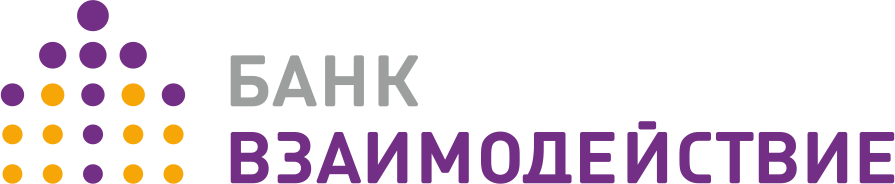 630102, г. Новосибирск, ул. Нижегородская, д. 6а, тел. 8 800 1000 325	• ИНН 5404110583 • КПП 540501001 • ОКВЭД 64.19 • ОКПО 16570260кор. счет 30101810250040000760 в Сибирском ГУ Банка РоссииБИК 045004760ЗАЯВЛЕНИЕ – АНКЕТА №1 от  «____» ____________ 201_ годаПо состоянию на «___» ___________ 201_ года в отношении меня, Клиента, являются действительными следующие данные.ПОДПИСЫВАЯ НАСТОЯЩЕЕ ЗАЯВЛЕНИЕ, ПОДТВЕРЖДАЮ, ЧТО:1.	Информация, предоставленная в настоящем Заявлении, является полной и достоверной, я не возражаю против проверки. Обязуюсь в письменной форме информировать КБ «Взаимодействие» (ООО) обо всех изменениях предоставленной информации.2.	Я ознакомлен(а) с «Условиями  выпуска, обслуживания и использования банковских карт в ООО КБ «Взаимодействие» (далее - Условия) и Тарифами, присоединяюсь к «Условиям и Тарифам, принимаю полностью, согласен(на) и обязуюсь их неукоснительно соблюдать.3.	Уведомлен(-а) о том, что «Условия» и Памятка «О мерах безопасного использования банковских карт» размещены на сайте Банка в сети Интернет по aдpecy: http://www.vzaimobank.ru/ и в офисах Банка. 4.	Даю свое согласие/не даю своего согласия (ненужное зачеркнуть) ООО «КБ «Взаимодействие» обрабатывать мои персональные данные, указанные в настоящей анкете, с правом совершения следующих действий: сбор (в том числе фотографирование), систематизация, накопление, хранение, уточнение (обновление, изменение), использование, распространение (в том числе передача третьим лицам), обезличивание, блокирование, уничтожение, в том числе с использованием средств автоматизации, при этом общее описание вышеуказанных способов обработки данных приведено в Федеральном Законе «О персональных данных» №152-ФЗ от 27.07.2006 г. При этом Банк с моего согласия имеет право на обработку следующих моих персональных данных: ФИО, сведения, которые характеризуют мои физиологические особенности и на основе которых можно установить мою личность, год, месяц, дата и место рождения, пол, адрес регистрации и места жительства, паспортные данные, семейное положение, образование, сведения о месте работы (город, название организации, должность, сроки работы), сведения о доходах и расходах, сведения об имущественном положении, контактная информация, информация о востребованных мною услугах Банка. Данное мной согласие на обработку вышеуказанных персональных данных действует в течение всей моей жизни и может быть отозвано мной в письменной форме.5.  В соответствии с п.1. ст.18 ФЗ «О рекламе» 13.03.2006  № 38-ФЗ  даю свое согласие/не даю своего согласия (ненужное зачеркнуть ) на получение от Банка рекламы посредством направления мне её по сетям электросвязи (телефонной, факсимильной, подвижной радиотелефонной связи) и почтовой связи.6.Обязуюсь незамедлительно информировать Банк об изменении номера сотового телефона, оформляя  «Заявление об изменении Адреса направления уведомлений о совершённых операциях с использованием банковской карты» с указанием нового номера телефона.  Заявляю и подтверждаю, что Банк не несет  ответственности в случае неполучения мною SMS-сообщений в связи с техническими проблемами, в том числе по вине оператора сотовой связи, а также в иных случаях, произошедших не по вине Банка7. Получил памятку Банка «О мерах безопасного использования банковских карт». Предупреждён, что соблюдение рекомендаций, перечисленных в данном документе существенно снизит риски , связанные с использованием банковских карт.Приложение № 2Общество с ограниченной ответственностью коммерческий банк «Взаимодействие» 630102, г. Новосибирск, ул. Нижегородская, д. 6а, тел. 8 800 1000 325	• ИНН 5404110583 • КПП 540501001 • ОКВЭД 64.19 • ОКПО 16570260кор. счет 30101810250040000760 в Сибирском ГУ Банка РоссииБИК 045004760ЗАЯВЛЕНИЕ – АНКЕТА № 2 НА ЗАКАЗ КАРТЫОТ  «____» ____________ 20___ годаПОДПИСЫВАЯ НАСТОЯЩЕЕ ЗАЯВЛЕНИЕ, ПОДТВЕРЖДАЮ, ЧТО:1.	Информация, предоставленная в настоящем Заявлении, является полной и достоверной, я не возражаю против проверки. Обязуюсь в письменной форме информировать КБ «Взаимодействие» (ООО) обо всех изменениях предоставленной информации.2.	Я ознакомлен(а) с «Условиями  выпуска, обслуживания и использования банковских карт в ООО КБ «Взаимодействие» (далее - Условия) и Тарифами, присоединяюсь к «Условиям и Тарифам, принимаю полностью, согласен(на) и обязуюсь их неукоснительно соблюдать.3.	Уведомлен(-а) о том, что «Условия» и Памятка «О мерах безопасного использования банковских карт» размещены на сайте Банка в сети Интернет по aдpecy: http://www.vzaimobank.ru/ и в офисах Банка. 4.	Даю свое согласие/не даю своего согласия (ненужное зачеркнуть) ООО «КБ «Взаимодействие» обрабатывать мои персональные данные, указанные в настоящей анкете, с правом совершения следующих действий: сбор (в том числе фотографирование), систематизация, накопление, хранение, уточнение (обновление, изменение), использование, распространение (в том числе передача третьим лицам), обезличивание, блокирование, уничтожение, в том числе с использованием средств автоматизации, при этом общее описание вышеуказанных способов обработки данных приведено в Федеральном Законе «О персональных данных» №152-ФЗ от 27.07.2006 г. При этом Банк с моего согласия имеет право на обработку следующих моих персональных данных: ФИО, сведения, которые характеризуют мои физиологические особенности и на основе которых можно установить мою личность, год, месяц, дата и место рождения, пол, адрес регистрации и места жительства, паспортные данные, семейное положение, образование, сведения о месте работы (город, название организации, должность, сроки работы), сведения о доходах и расходах, сведения об имущественном положении, контактная информация, информация о востребованных мною услугах Банка. Данное мной согласие на обработку вышеуказанных персональных данных действует в течение всей моей жизни и может быть отозвано мной в письменной форме.5.  В соответствии с п.1. ст.18 ФЗ «О рекламе» 13.03.2006  № 38-ФЗ  даю свое согласие/не даю своего согласия (ненужное зачеркнуть ) на получение от Банка рекламы посредством направления мне её по сетям электросвязи (телефонной, факсимильной, подвижной радиотелефонной связи) и почтовой связи.6.Обязуюсь незамедлительно информировать Банк об изменении номера сотового телефона, оформляя  «Заявление об изменении Адреса направления уведомлений о совершённых операциях с использованием банковской карты» с указанием нового номера телефона.  Заявляю и подтверждаю, что Банк не несет  ответственности в случае неполучения мною SMS-сообщений в связи с техническими проблемами, в том числе по вине оператора сотовой связи, а также в иных случаях, произошедших не по вине Банка7. Получил памятку Банка «О мерах безопасного использования банковских карт». Предупреждён, что соблюдение рекомендаций, перечисленных в данном документе существенно снизит риски , связанные с использованием банковских карт.Приложение № 3Общество с ограниченной ответственностью коммерческий банк «Взаимодействие» 630102, г. Новосибирск, ул. Нижегородская, д. 6а, тел. 8 800 1000 325	• ИНН 5404110583 • КПП 540501001 • ОКВЭД 64.19 • ОКПО 16570260кор. счет 30101810250040000760 в Сибирском ГУ Банка РоссииБИК 045004760ЗАЯВЛЕНИЕ – АНКЕТА № 3 ОТ  «____» ____________ 20__ годаПОДПИСЫВАЯ НАСТОЯЩЕЕ ЗАЯВЛЕНИЕ, ПОДТВЕРЖДАЮ, ЧТО:1.	Информация, предоставленная в настоящем Заявлении, является полной и достоверной, я не возражаю против проверки. Обязуюсь в письменной форме информировать КБ «Взаимодействие» (ООО) обо всех изменениях предоставленной информации.2.	Я ознакомлен(а) с «Условиями  выпуска, обслуживания и использования банковских карт в ООО КБ «Взаимодействие» (далее - Условия) и Тарифами, присоединяюсь к «Условиям и Тарифам, принимаю полностью, согласен(на) и обязуюсь их неукоснительно соблюдать.3.	Уведомлен(-а) о том, что «Условия» и Памятка «О мерах безопасного использования банковских карт» размещены на сайте Банка в сети Интернет по aдpecy: http://www.vzaimobank.ru/ и в офисах Банка. 4.	Даю свое согласие/не даю своего согласия (ненужное зачеркнуть) ООО «КБ «Взаимодействие» обрабатывать мои персональные данные, указанные в настоящей анкете, с правом совершения следующих действий: сбор (в том числе фотографирование), систематизация, накопление, хранение, уточнение (обновление, изменение), использование, распространение (в том числе передача третьим лицам), обезличивание, блокирование, уничтожение, в том числе с использованием средств автоматизации, при этом общее описание вышеуказанных способов обработки данных приведено в Федеральном Законе «О персональных данных» №152-ФЗ от 27.07.2006 г. При этом Банк с моего согласия имеет право на обработку следующих моих персональных данных: ФИО, сведения, которые характеризуют мои физиологические особенности и на основе которых можно установить мою личность, год, месяц, дата и место рождения, пол, адрес регистрации и места жительства, паспортные данные, семейное положение, образование, сведения о месте работы (город, название организации, должность, сроки работы), сведения о доходах и расходах, сведения об имущественном положении, контактная информация, информация о востребованных мною услугах Банка. Данное мной согласие на обработку вышеуказанных персональных данных действует в течение всей моей жизни и может быть отозвано мной в письменной форме.5.  В соответствии с п.1. ст.18 ФЗ «О рекламе» 13.03.2006  № 38-ФЗ  даю свое согласие/не даю своего согласия (ненужное зачеркнуть ) на получение от Банка рекламы посредством направления мне её по сетям электросвязи (телефонной, факсимильной, подвижной радиотелефонной связи) и почтовой связи.6.Обязуюсь незамедлительно информировать Банк об изменении номера сотового телефона, оформляя  «Заявление об изменении Адреса направления уведомлений о совершённых операциях с использованием банковской карты» с указанием нового номера телефона.  Заявляю и подтверждаю, что Банк не несет  ответственности в случае неполучения мною SMS-сообщений в связи с техническими проблемами, в том числе по вине оператора сотовой связи, а также в иных случаях, произошедших не по вине Банка7. Получил памятку Банка «О мерах безопасного использования банковских карт». Предупреждён, что соблюдение рекомендаций, перечисленных в данном документе существенно снизит риски , связанные с использованием банковских карт.Приложение № 4Общество с ограниченной ответственностью коммерческий банк «Взаимодействие» 630102, г. Новосибирск, ул. Нижегородская, д. 6а, тел. 8 800 1000 325	• ИНН 5404110583 • КПП 540501001 • ОКВЭД 64.19 • ОКПО 16570260кор. счет 30101810250040000760 в Сибирском ГУ Банка РоссииБИК 045004760ЗАЯВЛЕНИЕ-АНКЕТА №4 НА ЗАКАЗ КАРТЫот  «____» ____________ 20___ годаПОДПИСЫВАЯ НАСТОЯЩЕЕ ЗАЯВЛЕНИЕ, ПОДТВЕРЖДАЮ, ЧТО:1.	Информация, предоставленная в настоящем Заявлении, является полной и достоверной, я не возражаю против проверки. Обязуюсь в письменной форме информировать КБ «Взаимодействие» (ООО) обо всех изменениях предоставленной информации.2.	Я ознакомлен(а) с «Условиями  выпуска, обслуживания и использования банковских карт в ООО КБ «Взаимодействие» (далее - Условия) и Тарифами, присоединяюсь к «Условиям и Тарифам, принимаю полностью, согласен(на) и обязуюсь их неукоснительно соблюдать.3.	Уведомлен(-а) о том, что «Условия» и Памятка «О мерах безопасного использования банковских карт» размещены на сайте Банка в сети Интернет по aдpecy: http://www.vzaimobank.ru/ и в офисах Банка. 4.	Даю свое согласие/не даю своего согласия (ненужное зачеркнуть) ООО «КБ «Взаимодействие» обрабатывать мои персональные данные, указанные в настоящей анкете, с правом совершения следующих действий: сбор (в том числе фотографирование), систематизация, накопление, хранение, уточнение (обновление, изменение), использование, распространение (в том числе передача третьим лицам), обезличивание, блокирование, уничтожение, в том числе с использованием средств автоматизации, при этом общее описание вышеуказанных способов обработки данных приведено в Федеральном Законе «О персональных данных» №152-ФЗ от 27.07.2006 г. При этом Банк с моего согласия имеет право на обработку следующих моих персональных данных: ФИО, сведения, которые характеризуют мои физиологические особенности и на основе которых можно установить мою личность, год, месяц, дата и место рождения, пол, адрес регистрации и места жительства, паспортные данные, семейное положение, образование, сведения о месте работы (город, название организации, должность, сроки работы), сведения о доходах и расходах, сведения об имущественном положении, контактная информация, информация о востребованных мною услугах Банка. Данное мной согласие на обработку вышеуказанных персональных данных действует в течение всей моей жизни и может быть отозвано мной в письменной форме.5.  В соответствии с п.1. ст.18 ФЗ «О рекламе» 13.03.2006  № 38-ФЗ  даю свое согласие/не даю своего согласия (ненужное зачеркнуть ) на получение от Банка рекламы посредством направления мне её по сетям электросвязи (телефонной, факсимильной, подвижной радиотелефонной связи) и почтовой связи.6.Обязуюсь незамедлительно информировать Банк об изменении номера сотового телефона, оформляя  «Заявление об изменении Адреса направления уведомлений о совершённых операциях с использованием банковской карты» с указанием нового номера телефона.  Заявляю и подтверждаю, что Банк не несет  ответственности в случае неполучения мною SMS-сообщений в связи с техническими проблемами, в том числе по вине оператора сотовой связи, а также в иных случаях, произошедших не по вине Банка7. Получил памятку Банка «О мерах безопасного использования банковских карт». Предупреждён, что соблюдение рекомендаций, перечисленных в данном документе существенно снизит риски , связанные с использованием банковских карт.Тип информацииактуальная информацияактуальная информацияактуальная информацияДанные о клиентеДанные о клиентеДанные о клиентеДанные о клиентеФ.И.О. клиентаПаспортПолДата рожденияМесто рожденияГражданствоАдрес регистрацииФактический адресАдрес для направления корреспонденцииТелефон, домашнийТелефон, мобильныйТелефон, рабочийEmailИНН клиента (При наличии)Место работы клиентаИнформация о нерезидентеИнформация о нерезидентеИнформация о нерезидентеИнформация о нерезидентеМиграционная картаСведения о документе, подтверждающем право иностранного гражданина или лица без гражданства на пребывание (проживание) в РФВыполнение публичной функции иностранного государстваДанные об индивидуальном предпринимателеДанные об индивидуальном предпринимателеДанные об индивидуальном предпринимателеДанные об индивидуальном предпринимателеСвидетельство о регистрацииОписание деятельностиДанные о клиенте для дистанционного обслуживанияДанные о клиенте для дистанционного обслуживанияДанные о клиенте для дистанционного обслуживанияДанные о клиенте для дистанционного обслуживанияКодовое слово для идентификации по телефонуВ целях соблюдения требований ст. 9 Федерального закона № 161-ФЗ от 27.06.2011 «О национальной платёжной системе», информацию о совершённых операциях с использованием Карты, прошу направлять в форме SMS–уведомления  на номер мобильного телефона _________________________В целях соблюдения требований ст. 9 Федерального закона № 161-ФЗ от 27.06.2011 «О национальной платёжной системе», информацию о совершённых операциях с использованием Карты, прошу направлять в форме SMS–уведомления  на номер мобильного телефона _________________________В целях соблюдения требований ст. 9 Федерального закона № 161-ФЗ от 27.06.2011 «О национальной платёжной системе», информацию о совершённых операциях с использованием Карты, прошу направлять в форме SMS–уведомления  на номер мобильного телефона _________________________В целях соблюдения требований ст. 9 Федерального закона № 161-ФЗ от 27.06.2011 «О национальной платёжной системе», информацию о совершённых операциях с использованием Карты, прошу направлять в форме SMS–уведомления  на номер мобильного телефона _________________________Образец подписи Клиента:Я, Клиент, поручаю выпустить банковскую карту для совершения операций по счету на следующих условиях:Я, Клиент, поручаю выпустить банковскую карту для совершения операций по счету на следующих условиях:Я, Клиент, поручаю выпустить банковскую карту для совершения операций по счету на следующих условиях:Я, Клиент, поручаю выпустить банковскую карту для совершения операций по счету на следующих условиях:Текущий счетТип карты:Отметить тип карты Отметить тип карты Отметить тип карты Cirrus/MaestroMasterCard StandardMasterCard GoldMasterCard PlatinumИмя и фамилия (латинскими буквами для тиснения на карте) Раздел о получении банковской карты Раздел о получении банковской карты Раздел о получении банковской карты Я, Клиент, подтверждаю получение  банковской карты _______________ со сроком действия ____________и невскрытого конверта с ПИН-кодом.Я, Клиент, подтверждаю получение  банковской карты _______________ со сроком действия ____________и невскрытого конверта с ПИН-кодом.Я, Клиент, подтверждаю получение  банковской карты _______________ со сроком действия ____________и невскрытого конверта с ПИН-кодом.Отметки Банка об открытии счетаОтметки Банка об открытии счетаОтметки Банка об открытии счетаКлиент: _________________________Клиент: _________________________Клиент: _________________________Разрешение службы безопасностиРазрешение службы безопасностиКлиенту открыты счета:Клиенту открыты счета:Клиенту открыты счета:Название счетаТекущий счет в рублях РФТекущий счет в долларах СШАТекущий счет в евроКлиентБанкДолжность уполномоченного представителя Банка______________________ (ФИО)                   (подпись)______________________ (ФИО)            (подпись)М.П.Тип информацииактуальная информацияДанные о клиентеДанные о клиентеФ.И.О. клиентаПаспортПолДата рожденияМесто рожденияГражданствоАдрес регистрацииФактический адресАдрес для направления корреспонденцииТелефон, домашнийТелефон, мобильныйТелефон, рабочийEmailИНН клиента (При наличии)Место работы клиентаИнформация о нерезидентеИнформация о нерезидентеМиграционная картаСведения о документе, подтверждающем право иностранного гражданина или лица без гражданства на пребывание (проживание) в РФВыполнение публичной функции иностранного государстваДанные об индивидуальном предпринимателеДанные об индивидуальном предпринимателеСвидетельство о регистрацииОписание деятельностиДанные о клиенте для дистанционного обслуживанияДанные о клиенте для дистанционного обслуживанияКодовое слово для идентификации по телефону           В целях соблюдения требований ст. 9 Федерального закона № 161-ФЗ от 27.06.2011 «О национальной платёжной системе», информацию о совершённых операциях с использованием Карты, прошу направлять в форме SMS–уведомления  на номер мобильного телефона __________________________________________           В целях соблюдения требований ст. 9 Федерального закона № 161-ФЗ от 27.06.2011 «О национальной платёжной системе», информацию о совершённых операциях с использованием Карты, прошу направлять в форме SMS–уведомления  на номер мобильного телефона __________________________________________Образец подписи Клиента:Раздел о выпуске банковской картыРаздел о выпуске банковской картыЯ, Клиент, поручаю выпустить банковскую карту для совершения операций по счету на следующих условиях:Я, Клиент, поручаю выпустить банковскую карту для совершения операций по счету на следующих условиях:Текущий счётТип карты:Отметить тип карты Cirrus/MaestroMasterCard StandardMasterCard GoldMasterCard PlatinumИмя и фамилия (латинскими буквами для тиснения на карте) Услуга «SMS-сервисы»  Да   НетРаздел о получении банковской карты (NoName)Раздел о получении банковской карты (NoName)Я, Клиент, подтверждаю получение  банковской карты _________________________ со сроком действия ____________и невскрытого конверта с ПИН-кодом.Я, Клиент, подтверждаю получение  банковской карты _________________________ со сроком действия ____________и невскрытого конверта с ПИН-кодом.КлиентРуководитель предприятия БанкДолжность уполномоченного представителя Банка______________________ (ФИО)                   (подпись)Главный бухгалтер______________________ (ФИО)                   (подпись)М.П.______________________ (ФИО)            (подпись)М.П.тип информацииактуальная информацияДанные о клиентеДанные о клиентеПолное наименование организацииИНН организацииКарточный счет №Адрес местонахождения Номера контактных телефонов Персональные данные Держателя КартыПерсональные данные Держателя КартыФ.И.О. представителя организацииПаспортПолДата рожденияМесто рожденияАдрес регистрацииДанные о клиенте для дистанционного обслуживанияДанные о клиенте для дистанционного обслуживанияКодовое слово для идентификации по телефонуНомера контактных телефонов       В целях соблюдения требований ст. 9 Федерального закона № 161-ФЗ от 27.06.2011 «О национальной платёжной системе», информацию о совершённых операциях с использованием Карты, прошу направлять в форме SMS–уведомления  на номер мобильного телефона _________________________      В целях соблюдения требований ст. 9 Федерального закона № 161-ФЗ от 27.06.2011 «О национальной платёжной системе», информацию о совершённых операциях с использованием Карты, прошу направлять в форме SMS–уведомления  на номер мобильного телефона _________________________Образец подписи Держателя Карты:Я, Клиент, подтверждаю получение  банковской карты _________________________ со сроком действия _________________и невскрытого конверта с ПИН-кодом.Я, Клиент, подтверждаю получение  банковской карты _________________________ со сроком действия _________________и невскрытого конверта с ПИН-кодом.КлиентРуководитель предприятия БанкДолжность уполномоченного представителя Банка______________________ (ФИО)                   (подпись)Главный бухгалтер______________________ (ФИО)                   (подпись)М.П.______________________ (ФИО)            (подпись)М.П.тип информацииактуальная информацияДанные о клиентеДанные о клиентеПолное наименование организацииИНН организацииКарточный счет №Адрес местонахождения Номера контактных телефонов и факсов Персональные данные Держателя КартыПерсональные данные Держателя КартыФ.И.О. представителя организацииПаспортДата рожденияМесто рожденияАдрес регистрацииДолжностьДанные о клиенте для дистанционного обслуживанияДанные о клиенте для дистанционного обслуживанияКодовое слово для идентификации по телефонуНомера контактных телефонов            В целях соблюдения требований ст. 9 Федерального закона № 161-ФЗ от 27.06.2011 «О национальной платёжной системе», информацию о совершённых операциях с использованием Карты, прошу направлять в форме SMS–уведомления  на номер мобильного телефона __________________________________________           В целях соблюдения требований ст. 9 Федерального закона № 161-ФЗ от 27.06.2011 «О национальной платёжной системе», информацию о совершённых операциях с использованием Карты, прошу направлять в форме SMS–уведомления  на номер мобильного телефона __________________________________________Образец подписи Держателя Карты:Раздел о выпуске банковской картыРаздел о выпуске банковской картыЯ, Клиент, поручаю выпустить банковскую карту для совершения операций по счету на следующих условиях:Я, Клиент, поручаю выпустить банковскую карту для совершения операций по счету на следующих условиях:Корпоративный карточный счетТип карты:Отметить тип карты Cirrus/MaestroMasterCard StandardMasterCard GoldMasterCard PlatinumИмя и фамилия (латинскими буквами для тиснения на карте) Услуга «SMS-сервисы»  Да   НетРаздел о получении банковской карты (NoName)Раздел о получении банковской карты (NoName)Я, Клиент, подтверждаю получение  банковской карты _________________________ со сроком действия ____________и невскрытого конверта с ПИН-кодом.Я, Клиент, подтверждаю получение  банковской карты _________________________ со сроком действия ____________и невскрытого конверта с ПИН-кодом.КлиентРуководитель предприятия БанкДолжность уполномоченного представителя Банка______________________ (ФИО)                   (подпись)Главный бухгалтер______________________ (ФИО)                   (подпись)М.П.______________________ (ФИО)            (подпись)М.П.